                                                                                                                      УТВЕРЖДАЮ                                                                                                      Председатель закупочной комиссии                                                                                                      АО «Волгоградоблэлектро»                                                                                                      ________________ Н.М. Касьян                                                                                                      «___»______________2021г.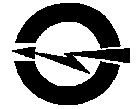 АКЦИОНЕРНОЕ ОБЩЕСТВО«ВОЛГОГРАДОБЛЭЛЕКТРО»(АО ВОЭ). Волгоград,  ул. Шопена, д. 13. Тел.: 48-14-21, факс: 48-14-22, электронная почта: voe@voel.ru № р/с 40702810111020101044 Волгоградское ОСБ №8621  АО Сбербанк, к/с 30101810100000000647, БИК 041806647, ИНН/КПП 3443029580/344301001, ОГРН 1023402971272ИЗВЕЩЕНИЕ о проведении запроса котировок в электронной форме по выбору поставщика на право заключения договора оказания услуг (периодическая поверка (калибровка) средств измерений) для нужд АО «Волгоградоблэлектро» Заявка, подаваемая для участия в закупке в форме электронного документа, должна включать следующие сведения и документы:1.Для юридического лица (копии документов должны быть заверены участником процедуры закупки):1.1. форму заявки, заполненную в соответствии с требованиями документации (оригинал);1.2. формы приложений к заявке, заполненные в соответствии с требованиями документации (оригинал);1.3. нотариально заверенные копии (подписанные усиленной квалифицированной электронной подписью нотариуса) учредительных документов участника закупки, а именно: устав, имеющиеся изменения к уставу; копии свидетельства о государственной регистрации юридического лица (юридические лица зарегистрированные с 01.01.2017г., вместо копии свидетельства о государственной регистрации предоставляют лист записи соответствующего реестра – ЕГРЮЛ), свидетельства о постановке на учет в налоговом органе. Отнесение участника закупки к российским или иностранным лицам будет определяться закупочной комиссией на основании документов, представленных участником закупки, которые содержат информацию о месте его регистрации). 1.4. документ, подтверждающий полномочия лица на осуществление действий от имени участника размещения заказа - юридического лица (копии решения о назначении или об избрании и приказа о назначении физического лица на должность, в соответствии с которым такое физическое лицо обладает правом действовать от имени участника размещения заказа без доверенности (руководитель). В случае, если от имени участника размещения заказа действует иное лицо, заявка на участие в закупке должна содержать также доверенность на осуществление действий от имени участника размещения заказа, заверенную печатью участника размещения заказа и подписанную руководителем участника размещения заказа (для юридических лиц) или уполномоченным этим руководителем лицом, либо нотариально заверенную копию такой доверенности. В случае, если указанная доверенность подписана лицом, уполномоченным руководителем участника размещения заказа, заявка на участие в закупке должна содержать также документ, подтверждающий полномочия такого лица (оригинал или копия);1.5. решение об одобрении или о совершении крупной сделки в случае, если требование о необходимости наличия такого решения для совершения крупной сделки установлено законодательством Российской Федерации, учредительными документами юридического лица и если для участника закупки поставка товаров, выполнение работ, оказание услуг, являющихся предметом договора, или внесение задатка в качестве обеспечения заявки, обеспечения исполнения договора является крупной сделкой (оригинал или копия);1.6. выписку из единого государственного реестра юридических лиц с указанием кода по ОКВЭД, соответствующему тому виду деятельности, который участник обязуется осуществлять по условиям договора, полученную не ранее чем за 45 дней до срока окончания приема заявок (оригинал, подписанный усиленной квалифицированной электронной подписью сотрудника налогового органа);1.7. справку об исполнении налогоплательщиком обязанности по уплате налогов, сборов, страховых взносов, пеней и налоговых санкций, выданную соответствующими подразделениями Федеральной налоговой службы не ранее чем за 45 дней до срока окончания приема заявок, в формате предусмотренном Приложение № 3 к приказу ФНС России от 20.01.2017 г. № ММВ-7-8/20@ (файлы IU_SPISOB_***.xml и файл подписи в формате ***.sig, ***.sgn или другом формате) (оригинал, подписанный усиленной квалифицированной электронной подписью сотрудника налогового органа);1.8. бухгалтерскую отчетность: бухгалтерский баланс за последний отчетный год с приложением расшифровки по строке 1150 «Основные средства», отчет о финансовых результатах, декларация по НДС, налогу на прибыль, для субъектов малого и среднего предпринимательства – ЕНВД и УСН (оригинал или копия), юридические лица работающие по упрощенной системе налогообложения вместо деклараций по НДС, налогу на прибыль представляют налоговые декларации по налогу, уплачиваемому в связи с применением упрощенной системы налогообложения (оригинал или копия); 1.9. сведения об условиях исполнения договора, в том числе заявка о цене договора, о цене единицы товара, работы услуги. В случаях, предусмотренных документацией, также копии документов, подтверждающих соответствие товара, работ, услуг требованиям, установленным в соответствии с законодательством Российской Федерации, если в соответствии с законодательством Российской Федерации установлены требования к таким товарам, работам, услугам (оригиналы или копии);1.10. лицензии, сертификаты, выписку из национального реестра членов СРО с указанием уровня ответственности (в случаях, предусмотренных действующим законодательством) выданную на дату предоставления, и иные документы, если требование таких документов установлено техническим заданием закупочной документации (оригиналы или копии); 1.11. Выписку из Единого государственного реестра налогоплательщиков полученную не ранее чем за 45 дней до срока окончания приема заявок (оригинал, подписанный усиленной квалифицированной электронной подписью сотрудника налогового органа);1.12. Сведения из Единого реестра субъектов малого и среднего предпринимательства, о том, что участник является субъектом МСП (оригинал, подписанный усиленной квалифицированной электронной подписью налогового органа) либо справку за подписью руководителя организации участника о том, что участник не является субъектом МСП.1.13. сведения о субподрядчиках/соисполнителях по установленной в настоящей Документации форме «Сведения о субподрядчиках/соисполнителях». В данной форме должны быть указаны все субподрядные организации, привлекаемые к поставке товаров (выполнению работ, оказанию услуг). В случае если Участник намеревается использовать субподрядчиков (соисполнителей) для выполнения важных компонентов поставки товаров (выполнения работ, оказания услуг) или  поставки товаров (выполнения работ, оказания услуг) составляющих более 10% основного объема поставки товаров (выполнения работ, оказания услуг) в составе Заявки должны быть представлены документы по субподрядчикам/соисполнителям.1.14. справку о годовых объемах поставленных товаров (выполненных работ, оказанных услуг) за последние 3 (три) года, предшествующих дате окончания срока подачи Заявок по установленной форме.1.15. справку о выполнении Участником аналогичных поставок товаров (выполнении работ, оказания услуг) по форме, установленной настоящей Документацией, с подтверждением информации скан-копиями первого и последнего листов договоров, заключенных в указанном периоде (3 (три) года, предшествующих дате окончания срока подачи Заявок), в случае установленного дополнительного требования о представлении копий первого и последнего листов договоров  в Документации.1.16. справку о материально-технических ресурсах по форме, установленной в настоящей Документации.1.17. справку о кадровых ресурсах Участника по форме, установленной в настоящей Документации, справку о ключевом персонале, ответственном за поставку товаров (выполнение работ, оказание услуг) по форме, установленной в Документации.1.18. сведения о профессиональной и деловой репутации Участника (отзывы, награды, премии, участие в международных проектах, участие в арбитражных разбирательствах), при наличии. 1.19. согласие на проверку достоверности сведений и документов, представленных в составе заявки, на предмет добросовестности участника закупки согласно требований статьи 54.1 Налогового кодекса Российской Федерации.1.20. иные документы или копии документов, перечень которых определен извещением и техническим заданием, подтверждающие соответствие заявки на участие в закупке, участника закупки требованиям, установленным в закупочной документации.2. Для физического лица, индивидуального предпринимателя (копии документов должны быть заверены участником процедуры закупки):2.1. форму заявки, заполненную в соответствии с требованиями документации (оригинал);2.2. формы приложений к заявке, заполненные в соответствии с требованиями документации (оригинал);2.3. фамилию, имя, отчество, паспортные данные, сведения о месте жительства, номер контактного телефона;2.4. нотариально заверенную копию (подписанную усиленной квалифицированной электронной подписью нотариуса) свидетельства о регистрации в качестве индивидуального предпринимателя,  индивидуальные предприниматели зарегистрированные с 01.01.2017г., вместо копии свидетельства о государственной регистрации индивидуального предпринимателя, предоставляют лист записи соответствующего реестра – ЕГРИП (нотариально заверенная копия). Отнесение участника закупки к российским или иностранным лицам будет определяться закупочной комиссией на основании документов представленных участником закупки, которые содержат информацию о месте его регистрации). 2.5. справку об исполнении налогоплательщиком обязанности по уплате налогов, сборов, страховых взносов, пеней и налоговых санкций, выданную соответствующими подразделениями Федеральной налоговой службы не ранее чем за 45 дней до срока окончания приема заявок, в формате предусмотренном Приложение № 3 к приказу ФНС России от 20.01.2017 г. № ММВ-7-8/20@ (файлы IU_SPISOB_***.xml и файл подписи в формате ***.sig, ***.sgn или другом формате) (оригинал, подписанный усиленной квалифицированной электронной подписью сотрудника налогового органа);2.6.сведения об условиях исполнения договора, в том числе заявка о цене договора, о цене единицы товара, работы услуги. В случаях, предусмотренных  документацией, также копии документов, подтверждающих соответствие товара, работ, услуг требованиям, установленным в соответствии с законодательством Российской Федерации, если в соответствии с законодательством Российской Федерации установлены требования к таким товарам, работам, услугам;2.7.лицензии, сертификаты, выписку из национального реестра членов СРО с указанием уровня ответственности (в случаях, предусмотренных действующим законодательством) выданную на дату предоставления и иные документы, если требование таких документов установлено техническим заданием закупочной документации (оригиналы или копии);2.8. выписку из ЕГРИП с указанием кода по ОКВЭД, соответствующему тому виду деятельности, который участник обязуется осуществлять по условиям договора полученную не ранее чем за 45 дней до срока окончания приема заявок (оригинал, подписанный усиленной квалифицированной электронной подписью сотрудника налогового органа);2.9. Выписку из Единого государственного реестра налогоплательщиков полученную не ранее чем за 45 дней до срока окончания приема заявок (оригинал, подписанный усиленной квалифицированной электронной подписью сотрудника налогового органа);2.10. Сведения из Единого реестра субъектов малого и среднего предпринимательства, о том, что участник является субъектом МСП (оригинал, подписанный усиленной квалифицированной электронной подписью налогового органа) либо справку за подписью руководителя организации участника о том, что участник не является субъектом МСП.2.11. сведения о субподрядчиках/соисполнителях по установленной в настоящей Документации форме «Сведения о субподрядчиках/соисполнителях». В данной форме должны быть указаны все субподрядные организации, привлекаемые к поставке товаров (выполнению работ, оказанию услуг). В случае если Участник намеревается использовать субподрядчиков (соисполнителей) для выполнения важных компонентов поставки товаров (выполнения работ, оказания услуг) или  поставки товаров (выполнения работ, оказания услуг) составляющих более 10% основного объема поставки товаров (выполнения работ, оказания услуг) в составе Заявки должны быть представлены документы по субподрядчикам/соисполнителям.2.12. справку о годовых объемах поставленных товаров (выполненных работ, оказанных услуг) за последние 3 (три) года, предшествующих дате окончания срока подачи Заявок по установленной форме.2.13. справку о выполнении Участником аналогичных поставок товаров (выполнении работ, оказания услуг) по форме, установленной настоящей Документацией, с подтверждением информации скан-копиями первого и последнего листов договоров, заключенных в указанном периоде (3 (три) года, предшествующих дате окончания срока подачи Заявок), в случае установленного дополнительного требования о представлении копий первого и последнего листов договоров  в Документации.2.14. справку о материально-технических ресурсах по форме, установленной в настоящей Документации.2.15. справку о кадровых ресурсах Участника по форме, установленной в настоящей Документации, справку о ключевом персонале, ответственном за поставку товаров (выполнение работ, оказание услуг) по форме, установленной в Документации2.16. сведения о профессиональной и деловой репутации Участника (отзывы, награды, премии, участие в международных проектах, участие в арбитражных разбирательствах), при наличии. 2.17. согласие на проверку достоверности сведений и документов, представленных в составе заявки, на предмет добросовестности участника закупки согласно требований статьи 54.1 Налогового кодекса Российской Федерации.2.18. иные документы или копии документов, перечень которых определен извещением или техническим заданием, подтверждающие соответствие заявки на участие в закупке, участника закупки требованиям, установленным в закупочной документации.3.для группы (нескольких лиц) лиц, выступающих на стороне одного участника закупки:3.1.документ, подтверждающий объединение лиц, выступающих на стороне одного участника закупки в группу, и право конкретного участника закупки участвовать в закупке от имени группы лиц, в том числе подавать заявку, вносить обеспечение заявки, договора, подписывать протоколы, договор;3.2.документы и сведения в соответствии с пунктами 1.1, или 1.2. настоящего извещения участника закупки, которому от имени группы лиц поручено подать заявку.4. Основания для отклонение заявок, которые по мнению членов комиссии по закупке не соответствуют требованиям закупочной процедуры по существу, и принятие решения об отказе участникам закупки, подавшим такие заявки в допуске к участию в закупочной процедуре.4.1.Участнику закупочной процедуры будет отказано в признании его участником закупочной процедуры, и его заявка не будет допущена до оценочной стадии в случаях:4.2.Непредставления оригиналов и копий документов, а также иных сведений, требование о наличии которых установлено документацией закупочной процедуры.4.3.Несоответствия участника закупки требованиям к участникам, установленным документацией закупочной процедуры.4.4.Несоответствия заявки требованиям к заявкам, установленным документацией закупочной процедуры.4.5.Несоответствия предлагаемых товаров, работ, услуг требованиям документации закупочной процедуры.4.6.Непредставления задатка в качестве обеспечения заявки.4.7.Непредставления разъяснений заявки по запросу комиссии по закупке.4.8.Предоставления в составе заявки заведомо ложных сведений, намеренного искажения информации или документов, входящих в состав заявки.4.9.Указание в заявке участника цены договора, которая превышает  начальную (максимальную) цену договора, установленную в извещении и документации закупочной процедуры.4.10.Указание в заявке участника сроков поставки товара (оказания услуг, выполнения работ), которые превышают максимальные сроки поставки товара (оказание услуг, выполнение работ) установленные в извещении и документации закупочной процедуры.4.11. Принятие участником решения об уменьшении величины уставного капитала.Критерии оценки предложений участников, порядок оценки и сопоставления предложений участников   При оценке предложений участников открытого запроса котировок (запроса цен) комиссией используется балльный метод оценки (с учетом весового коэффициента). Все участники ранжируются по каждому из критериев. Единая закупочная комиссия проставляет баллы по каждому из участников запрос котировок согласно таблице критериев: Оценка с учетом критерия цены договора (ценовой балл Rai) рассчитывается на основании отношения минимальной предложенной цены (Цmin) к цене, предложенной в оцениваемой заявке (Ц), с учетом значения ценового балла ("веса"), присваиваемого заявке с наименьшей ценой (в настоящем документе устанавливается В = 100): Rai = (Цmin / Ц) * ВОценка и сопоставление заявок на участие в закупке, которая содержит предложение о поставке товара российского происхождения (выполнении работ, оказания услуг российскими лицами) по стоимостным критериям оценки производятся по предложенной в указанных заявках цене договора, сниженной на 15 процентов, при этом договор заключается по цене договора, предложенной участником в заявке на участие в закупке.                                                                                                                                        ПРИЛОЖЕНИЯОБРАЗЦЫ ФОРМ ДОКУМЕНТОВ ВКЛЮЧАЕМЫХ В ПЕРВУЮ ЧАСТЬ ЗАЯВКИФорма 1.Фирменный бланк участника процедуры закупки«___» __________ 20___ года №______ЗАЯВКА НА УЧАСТИЕ В ЗАПРОСЕ КОТИРОВОК (лот № ____) Изучив извещение и документацию о проведении ______________________ № _________ ,(наименование и № процедуры закупки) размещенные на сайте ________________ и принимая установленные в них требования и условия, _______________________________________________________________, (полное наименование участника процедуры закупки с указанием организационно-правовой формы)зарегистрированное по адресу ________________________________________________,(юридический адрес участника процедуры закупки)предлагает заключить договор на: _____________________________________(предмет договора)в соответствии с Техническим заданием, и другими документами, являющимися неотъемлемыми приложениями к настоящей заявке. Общая стоимость товаров российского происхождения, стоимость работ, услуг, выполняемых, оказываемых российскими лицами в составе заявки составляет) ____________________________ (менее 50%/более 50%) процентов стоимости всех предложенных таким участником товаров, работ, услуг.Срок (период) поставки:___________________________________Настоящая Заявка имеет правовой статус оферты и действует до «___» __________ 20___ года.Настоящим подтверждаем, что против ____________________________________ (наименование участника процедуры закупки) не проводится процедура ликвидации, не принято арбитражным судом решения о признании _________________________ банкротом, деятельность ____________________ не приостановлена,(наименование участника процедуры закупки) 			(наименование участника процедуры закупки)а также то, что размер задолженности по начисленным налогам, сборам и иным обязательным платежам в бюджеты любого уровня или государственные внебюджетные фонды за прошедший календарный год не превышает 25 % балансовой стоимости активов __________________________									(наименование участника процедуры закупки) по данным бухгалтерской отчетности за последний завершенный отчетный период, и на имущество ___________________ не наложен арест по решению суда, административного органа.(наименование участника процедуры закупки)В случае признания нас победителем запроса котировок, мы берем на себя обязательства подписать со своей стороны договор в соответствии с требованиями извещения по проведению запроса котировок и условиями нашей Заявки, в срок установленный документацией запроса котировок. В случае признания нас единственным участником запроса котировок, мы берем на себя обязательства подписать со своей стороны договор в соответствии с требованиями извещения по проведению запроса котировок и условиями нашей Заявки, в срок установленный документацией запроса котировок. В случае принятия решения заказчиком о заключении с нами договора по результатам запроса котировок, мы берем на себя обязательства подписать со своей стороны договор в соответствии с требованиями извещения по проведению запроса котировок и условиями нашей Заявки, в срок установленный извещением запроса котировок. В случае, если нашей заявке будет присвоен второй номер, а победитель запроса котировок будет признан уклонившимся от заключения договора с заказчиком, мы обязуемся подписать данный договор в соответствии с требованиями извещения по проведению запроса котировок и условиями нашей Заявки.Мы, _______________________________________ согласны          (наименование участника процедуры закупки)с условием, что сведения о нас будут внесены в публичный реестр недобросовестных поставщиков сроком на два года в следующих случаях:если мы:будучи признанным победителем запроса котировок, уклонимся от заключения договора;будучи единственным участником процедуры закупки, подавшим Заявку, либо участником процедуры закупки, признанным единственным участником запроса котировок, уклонимся от заключения договора;будучи признанным победителем или единственным участником запроса котировок, либо являющимся единственным участником, подавшим Заявку, откажемся от предоставления обеспечения исполнения договора, если такое требование установлено в извещении по проведению запроса котировок;если договор, заключенный с нами по результатам проведения настоящего запроса котировок, будет расторгнут по решению суда или по соглашению сторон в силу существенного нарушения нами условий договора.Мы, _______________________________________ согласны(наименование участника процедуры закупки)с условием, что денежные средства, предоставленные нами в качестве обеспечения заявки на участие в запросе котировок будут удержаны с нас в следующих случаях:- предоставления нами в составе заявки ложных сведений, информации или документов;- если мы изменим или отзовем заявку на участие в процедуре после истечения срока окончания подачи заявок на участие в закупочной процедуре;- если мы, будучи признанным победителем запроса котировок, уклонимся от заключения договора;- если мы, будучи единственным участником процедуры закупки, подавшим Заявку, либо участником процедуры закупки, признанным единственным участником запроса котировок, уклонимся от заключения договора.В соответствии с инструкциями, полученными от Вас в извещении по проведению запроса котировок, информация по сути наших предложений в данном запросе котировок представлена в следующих документах, которые являются неотъемлемой частью нашей Заявки:__________________________	___________________________(Подпись уполномоченного представителя)		(Имя и должность подписавшего)М.П.ИНСТРУКЦИИ ПО ЗАПОЛНЕНИЮ ЗАЯВКИ:Данные инструкции не следует воспроизводить в документах, подготовленных участником процедуры закупки.Заявку на участие в запросе котировок следует оформить на официальном бланке участника процедуры закупки. Участник процедуры закупки присваивает заявке на участие в запросе котировок дату и номер в соответствии с принятыми у него правилами документооборота.Участник процедуры закупки должен указать свое полное наименование (с указанием организационно-правовой формы) и юридический адрес.Участник процедуры закупки должен указать срок действия Заявки.Участник процедуры закупки должен перечислить и указать объем каждого из прилагаемых к Заявке документов, определяющих суть предложения участника процедуры закупки.Участником размещения заказа указывается конкретный срок (период) поставки товара, выполнения работ, оказания услуг, соответствующий требованиям к сроку поставки товара установленному в критериях раздела 5 документации (срок предложенный участником не должен превышать максимального срока поставки товаров, выполнения работ, оказания услуг указанного в извещении и документации). Заявка на участие в запросе котировок должна быть подписана участником закупки либо уполномоченным представителем участника закупки.Форма 2Приложение к заявке  от «___» __________ 20___ г. № ______Открытый запрос предложений на право заключения договора на ____________ АНКЕТА УЧАСТНИКА ПРОЦЕДУРЫ ЗАКУПКИ (Форма 2)Участник процедуры закупки: ________________________________ _____________________		___________________________(Подпись уполномоченного представителя)		(Имя и должность подписавшего)М.П.ИНСТРУКЦИЯ ПО ЗАПОЛНЕНИЮ АНКЕТЫ:Данные инструкции не следует воспроизводить в документах, подготовленных участником процедуры закупки.Участник процедуры закупки приводит номер и дату заявки, приложением к которой является данная анкета участника процедуры закупки. Участник процедуры закупки указывает свое фирменное наименование (в т.ч. организационно-правовую форму).В графе 21 указывается уполномоченное лицо участника процедуры закупки для оперативного уведомления по вопросам организационного характера и взаимодействия с организатором размещения заказа.Заполненная участником процедуры закупки анкета должна содержать все сведения, указанные в таблице. В случае отсутствия каких-либо данных указать слово «нет».В случае предоставления паспортных данных, указанных в графе 3, участник процедуры закупки прикладывает к данной анкете информационное письмо о согласии учредителей на работу с персональными данными.                                                                                                                                                          Форма 3.Приложение к заявке  от «___» __________ 20___ г. № ______ЛОТ №___Обязуемся выполнить периодическую поверку (калибровку) средств измерений для нужд АО «Волгоградоблэлектро».Примечание: Участник заполняет вышеуказанное приложение (таблицу) с указанием наименования товара, технических характеристик продукции, КОД ОКДП, ГОСТ, единиц измерения, общее количество, в графе Производитель товара/Страна производства обязательно указывается как производитель (завод изготовитель), так и страна производства такого товара. (Подпись уполномоченного представителя)		(Имя и должность подписавшего)М.П.                                                                                                                                                  Форма 4Приложение к заявке  от «___» __________ 20___ г. № ______ЛОТ №___Сведения о предлагаемых аналогичных товарах (эквиваленте)Примечание: данная форма заполняется в обязательном порядке в случае предоставления участником конкурентной процедуры аналога товара (эквивалентного) товару установленному техническим заданием. В случае предоставления товара указанного (установленного) техническим заданием данная форма участником закупки не заполняется.* В колонке «Общие требования к товару» последовательно указываются наименование товара и его характеристики (технические, функциональные) в соответствии с ГОСТами и ТУ.** В колонке «Требования Заказчика» описываются все требования, указанные Заказчиком в Техническом задании.*** В колонке «Предложения участника относительно предлагаемого эквивалента товара» указывается конкретное описание аналогичного (эквивалентного) Товара, максимально точно описываются его характеристики (технические, функциональные), указываются отличия эквивалента от товара, обозначенного в Техническом задании.Участник процедуры закупки: ________________________________ ___________________________________	__		___________________________(Подпись уполномоченного представителя)		(Имя и должность подписавшего)                                                                                                                                Форма 5Приложение к заявке  от «___» __________ 20___ г. № ______Расшифровка бухгалтерского баланса по строке 1150 «Основные средства»Участник процедуры закупки: ________________________________ ________________________		___________________________(Подпись уполномоченного представителя)		(Имя и должность подписавшего)                                                                                                                                Форма 6.Приложение к заявке  от «___» __________ 20___ г. № ______Согласие на обработку и передачу своих персональных данных в АО «Волгоградоблэлектро»В ____________________________________________________от _________________________________________________________________________________________________________дата рождения: «__» __________________ г. ______________________________________________________проживающего по адресу:                    __________________________________________________________________________________________________________________________________________________________________паспорт  или  иной  документ,  удостоверяющий   личность  в  соответствии с законодательством Российской Федерации серия ________ N ______________________________________                                                           выдан ____________________________________________________________________________________________________________                              "___" ______________________ 20___ г.Согласие на обработку персональных данных	1. Настоящим   даю  свое  согласие акционерному обществу «Волгоградоблэлектро»  (АО «ВОЭ»), расположенному по адресу: 400075, г. Волгоград, ул. Шопена,  д.13, на автоматизированную, а также без использования средств автоматизации обработку своих персональных данных.	2. Перечень персональных данных, на обработку которых дается согласие: фамилия, имя, отчество, год, месяц, дата и место рождения, адрес, номер, серия документа, удостоверяющего личность, ИНН, участие в уставных капиталах обществ, размер и доля такого участия, сведения о месте работы, профессии, занимаемой должности.  	3. Подтверждаю свое согласие на осуществление следующих действий с моими персональными данными: сбор, запись, систематизацию, накопление, хранение, уточнение (обновление, изменение), извлечение, использование, передачу (распространение, предоставление, доступ), обезличивание, блокирование, удаление, уничтожение персональных данных, а также иных действий, необходимых для обработки персональных данных.	4. Условием прекращения обработки персональных данных является получение АО «ВОЭ» моего письменного уведомления об отзыве согласия на обработку моих персональных данных.Согласие действует со дня его подписания до дня отзыва в письменной форме.5. В подтверждение вышеизложенного нижеподписавшийся заявитель подтверждает  свое  согласие  на  обработку  своих  персональных  данных  в соответствии  с  положениями  Федерального закона от 27.07.2006 N 152-ФЗ "О персональных данных".					_________________________            (______________________)(подпись)     		 (расшифровка    подписи)(______________________)(подпись)     		 (расшифровка    подписи)Форма 7Приложение к заявке  от «___» __________ 20___ г. № ______Сведения о субподрядчиках/соисполнителях¹Заполняется на субподрядчиков/соисполнителей, привлекаемых Участником для поставки товаров (выполнении работ, оказании услуг) по предмету Запроса предложений. В случае не привлечения субподрядчиков/соисполнителей в форме сообщается «Субподрядчики/Соисполнители не привлекаются».Руководитель организации	  	/_______________(ФИО)м.п.	Дата		/	/	Форма 8Приложение к заявке  от «___» __________ 20___ г. № ______Справка о годовых объемах поставленных товаров(выполненных работах, оказанных услугах)Участник процедуры закупки: ________________________________ ___________________________________	__		___________________________(Подпись уполномоченного представителя)		(Имя и должность подписавшего)Форма 9Приложение к заявке  от «___» __________ 20___ г. № ______Справка о выполнении Участником аналогичных поставок товаров (выполнении работ, оказания услуг)Участник процедуры закупки: ________________________________ (Подпись уполномоченного представителя)		(Имя и должность подписавшего)М.П.Форма 10Приложение к заявке  от «___» __________ 20___ г. № ______Обеспеченность участника закупки материально-техническими ресурсами в части наличия у участника закупки собственных или арендованных производственных мощностей, технологического оборудования, необходимых для поставки товаров****Участник процедуры закупки: ________________________________ ________________________		___________________________(Подпись уполномоченного представителя)		(Имя и должность подписавшего)М.П.Форма 11Приложение к заявке  от «___» __________ 20___ г. № ______Обеспеченность участника закупки трудовыми ресурсами											Таблица №4.Участник процедуры закупки: ________________________________ (Подпись уполномоченного представителя)		(Имя и должность подписавшего)М.П.                                                                                                                                 Форма 12.Приложение к заявке  от «___» __________ 20___ г. № ______Согласие на проведение проверки  АО «Волгоградоблэлектро»	1. Настоящим   даю  свое  согласие акционерному обществу «Волгоградоблэлектро»  (АО «ВОЭ»), расположенному по адресу: 400075, г. Волгоград, ул. Шопена,  д.13, на проведение проверки нашего предприятия, в соответствии со ст.54.1. Налогового кодекса РФ.Участник процедуры закупки: ________________________________ (Подпись уполномоченного представителя)		(Имя и должность подписавшего)ВТОРАЯ ЧАСТЬ ЗАЯВКИ- ЦЕНОВОЕ ПРЕДЛОЖЕНИЕ                                                                                                                                Приложение к заявке  от «___» __________ 20___ г. № ______ЦЕНОВОЕ ПРЕДЛОЖЕНИЕНаименование и адрес места нахождения участника процедуры закупки: _____________________________Примечание: Участник заполняет вышеуказанное приложение (таблицу) с указанием наименования товара, единиц измерения, цену товара за единицу, общую стоимость товара. Цена каждой единицы продукции не должна превышать начальную максимальную цены единицы такой продукции установленную техническим заданием.Участник процедуры закупки: ________________________________ ________________________		___________________________(Подпись уполномоченного представителя)		(Имя и должность подписавшего)№ п/пНаименование п/пСодержаниеСпособ закупкиЗапрос котировок в электронной формеЗаказчикАО «Волгоградоблэлектро»Место нахождения: . Волгоград, ул. Шопена, д. 13Почтовый адрес: . Волгоград, ул. Шопена, д. 13Адрес электронной почты: voe223fz@voel.ruКонтактные лицаПо вопросам организационного характера:Буянов Георгий Дмитриевич, Балашова Нина АнатольевнаТел.: (8442) 56-20-88 (доб.1132,1133), адрес электронной почты: voe223fz@voel.ruПо вопросам требуемых характеристик товаров, работ, услуг (качество, количество и др.):Бочкарев Александр Валерьевич Тел.: (8442) 56-20-88 (доб. 1071).Проведение процедуры запроса котировок:Запрос котировок на право заключения договора оказания услуг (периодическая поверка (калибровка) средств измерений) для нужд АО «Волгоградоблэлектро» проводится в электронной форме, весь документооборот (подача заявки, изменения извещения и документации, разъяснения документации, подписание договора и т.д.) осуществляется в электронной форме: все документы и сведения подписываются электронной цифровой подписью уполномоченных со стороны заказчика, участников закупки лиц (за исключением случаев, когда в соответствии с законодательством Российской Федерации требуется иное оформление каких-либо документов). Процедура  запроса котировок осуществляется на электронной площадке. Порядок проведения закупки определяется регламентом электронной площадки, на которой проводится запрос котировок.Адрес электронной торговой площадки в сети Интернет www.otc.ru Нормативные документы, регламентирующие проведение закупочной процедурыФедеральный закон от 18 июля . № 223-ФЗ «О закупках товаров, работ, услуг отдельными видами юридических лиц», Положение о порядке проведения регламентированных закупок товаров, работ,  услуг для нужд публичного акционерного общества «Волгоградоблэлектро», утвержденное протоколом совета директоров № 6 от 23.09.2020г. Предмет закупочной процедуры Право заключения договора оказания услуг (периодическая поверка (калибровка) средств измерений) или эквивалент для нужд АО «Волгоградоблэлектро».Сведения об объеме поставляемых товаров, требованиях, установленные Заказчиком к качеству, техническим характеристикам товара, сопроводительным документам, требования к его безопасности, и иные требования, указаны подробно в «Техническом задании».Сроки и место поставки товаров, выполнения работ, оказания услуг и другие условияОсуществление поверки (калибровки) СИ, аккредитованными в соответствии с законодательством Российской Федерации об аккредитации в национальной системе аккредитации юридическими лицами и индивидуальными предпринимателями.Начало работ: с момента подписания договора на проведение периодической поверки.Окончание работ: работы выполняются поэтапно по заявкам Заказчика, но не позднее 31.12.2021 г.Предприятие Исполнителя должно обладать необходимой материально-технической базой, технологическим и испытательным оборудованием, инструментами и контрольно-измерительными приборами в соответствии с эксплуатационной документацией изделий.Испытательное оборудование должно быть аттестовано, а средства измерений поверены.Срок поставки товара, выполнения работ, оказания услуг установлен в проекте договора.Начальная (максимальная) цена договора (цена лота)Лот № 1: Начальная (максимальная) цена договора: 1 248 155 (один миллион двести сорок восемь тысяч сто пятьдесят пять) рублей 38 копеек, с учетом НДС 20%. Начальная (максимальная) цена договора без НДС: 1 040 129  (один миллион сорок тысяч сто двадцать девять) рубль 48 копеек. В случае, если участник закупки не является плательщиком НДС, то цена, предложенная таким участником, не должна превышать установленную начальную (максимальную) цену без НДС. При этом на стадии оценки и сопоставления заявок для целей сравнения ценовые предложения других участников также будут учитываться без НДС.Порядок и сроки оплаты товаров, работ, услугПорядок и срок оплаты товаров, работ, услуг установлен в проекте договора. Порядок формирования цены договора (цены лота)Цена сформирована с учётом стоимости услуг и расходов Исполнителя на перевозку, страхование, уплату таможенных пошлин, налогов и других обязательных платежей, с учётом оплаты за  НДС.Размер и валюта обеспечения заявки. Лот № 1: обеспечение заявки не устанавливается.Примечание: Если начальная максимальная цена договора не превышает 5 000 000 (пять миллионов) рублей, обеспечение заявки на участие в закупке не устанавливается.Размер и валюта обеспечения  договора. Реквизиты для перечисления обеспечения:Лот № 1: обеспечение исполнения договора составляет 124 815, 54 рублей (10 %) от начальной (максимальной) цены договора, указанной в настоящем извещении. Примечание: В платежном поручении необходимо указать название и номер закупки, по которой производится обеспечение.Расчетный счет ПАО «Волгоградоблэлектро» № р/с 40702810111020101044 Волгоградское ОСБ №8621  ПАО Сбербанк, к/с 30101810100000000647, БИК 041806647, ИНН/КПП 3443029580/344301001, ОГРН 1023402971272Место подачи заявокwww.otc.ruСрок подачи заявок на участие в закупкеЗаявка должна состоять из основной части и ценового предложения.Заявки подаются момента размещения извещения о закупке на сайте электронной торговой площадки и в единой информационной системе по 11 час. 00  мин. (время московское, GMT+3) «26» января 2021 года.Срок предоставления участникам закупки разъяснений положений документации С момента размещения извещения о закупке на сайте электронной торговой площадки и в единой информационной системе по 11 час. 00  мин. (время московское, GMT+3) «26» января 2021 года.Место открытия доступа, рассмотрения заявок и подведения итогов. Волгоград, ул. Шопена, 13. Дата открытия доступа к заявкам11 час. 20  мин. (время московское, GMT+3) «26» января 2021 года.Дата рассмотрения заявок11 час. 00  мин. (время московское, GMT+3) «27» января2021 года.Дата подведения итоговне позднее 12 час. 00  мин. (время московское, GMT+3) «16» февраля 2021  года.ПереторжкаВ случае если протоколом рассмотрения заявок зафиксировано решение о проведении переторжки такая переторжка объявляется не позднее дня следующего за днем публикации данного протокола. Минимальный срок подачи заявок на переторжку участниками должен составлять 24 часа.Срок заключения договораДоговор заключается путем включения цены договора, предложенной победителем в заявке, в проект договора, прилагаемый к закупочной документации и заключается не ранее 10 (десяти) дней со дня размещения в единой информационной системе протокола оценки и сопоставления заявок и не позднее 20 (двадцати) дней с указанного момента, если указания об ином сроке заключения договора не содержатся в извещении и информационной карте документации закупочной процедуры. Срок место порядок предоставления документации о закупке.Документация и извещение в форме электронного документа, размещена на сайте Заказчика www.voel.ru, в единой информационной системе www.zakupki.gov.ru и сайте электронной торговой площадки и доступна для ознакомления бесплатно.Срок предоставления документации с момента размещения закупочной процедуры в единой информационной системе, по дату окончания подачи заявок на участие в закупочной процедуре.ПреференцииУстановлены постановлением Правительства РФ от 16 сентября 2016 г. № 925 "О приоритете товаров российского происхождения, работ, услуг, выполняемых, оказываемых российскими лицами, по отношению к товарам, происходящим из иностранного государства, работам, услугам, выполняемым, оказываемым иностранными лицами" Особенности участия в закупке субъектов малого и среднего предпринимательстваНе установлены№ п/пНаименование критерияКоличество присуждаемых балловЦеновые критерии:Весовой коэффициент – 100% 1.Цена договора (Rai)№п/пНаименование документа № страницыКоличествостраниц№НаименованиеСведения о участнике процедуры закупкиФирменное наименование (Полное и сокращенное наименования организации либо Ф.И.О. участника процедуры закупки – физического лица, в том числе, зарегистрированного в качестве индивидуального предпринимателя)Организационно - правовая формаУчредители (перечислить наименования и организационно-правовую форму или Ф.И.О. номера и серии паспорта, даты его выдачи и кода подразделения всех учредителей)Свидетельство о внесении в Единый государственный реестр юридических лиц/индивидуального предпринимателя (дата и номер, кем выдано) либо паспортные данные для участника процедуры закупки – физического лицаВиды деятельностиСрок деятельности (с учетом правопреемственности)ИНН, КПП, ОГРН, ОКПОЮридический адрес (страна, адрес)Почтовый адрес (страна, адрес)Фактическое местоположениеТелефоны (с указанием кода города)Факс (с указанием кода города)Адрес электронной почты Филиалы: перечислить наименования и почтовые адресаРазмер уставного капиталаСтоимость основных фондов (по балансу последнего завершенного периода)Банковские реквизиты (наименование и адрес банка, номер расчетного счета участника процедуры закупки в банке, телефоны банка, прочие банковские реквизиты)Фамилия, Имя и Отчество руководителя участника процедуры закупки, имеющего право подписи согласно учредительным документам, с указанием должности и контактного телефонаОрган управления участника процедуры закупки – юридического лица, уполномоченный на одобрение сделки, право на заключение которой является предметом настоящего запроса предложений и порядок одобрения соответствующей сделкиИнформация о том, что участник закупки является/не является субъектом малого и среднего предпринимательства.Фамилия, Имя и Отчество уполномоченного лица участника процедуры закупки с указанием должности, контактного телефона, эл.почты №п/пОбщие требования к ТоваруТребования Заказчика к товару, согласно Технического заданияПредложения Участника относительно предлагаемого эквивалента товараПримечание12345№ п/пОсновное средство (группа основных средств)СтоимостьАмортизацияОстаточная стоимость123451.2.3.…№
п/пНаименованиеОрганизацииСубъект монополий(да/нет)Российский производитель(да/нет)Место-
нахождения, адрес, телефон, контактное лицоВид работ (услуг)Стоимость с НДС,
 руб.Сведения об отнесении организации  российским организациям малого и среднего бизнеса в соответствии с законодательством РФИТОГО:ИТОГО:ИТОГО:ИТОГО:ИТОГО:ИТОГО:ГодГодовой объем поставленных товаров (выполненных  работ/ оказанных услуг) с НДС, руб.Годовой объем аналогичных поставленных товаров (выполненных  работ/ оказанных услуг) с НДС, руб.123201820192020Текущий год№п/п№ договораНаименование заказчика,адрес и контактный телефон/факс заказчика,контактное лицоНаименование поставленных товаров (выполненных работ/оказанных услуг)Сумма всего договора по завершении или на дату присуждения текущего договора/ причитающейся доли договорас НДС, руб.Дата заключения/ завершения (месяц, год, процент выполнения)Роль (генподрядчик, соисполнитель) и объем поставленных товаров (выполненных работ/оказанных услуг) по договору, %Сведения о претензиях заказчика к выполнению обязательствЗдания, помещения, мобильные пункты и др.Транспортные средстваОборудование4.Технические средства5.Программное обеспечение/, базы данных, которые могут использоваться при выполнении поставок№п/пНаименование показателейПредыдущий годТекущий  год12341.Общее количество сотрудников Организации2.Количество сотрудников, занимающихся поставкой товара (выполнением работ, оказанием услуг) по предмету  Запроса оферт№ п/пНаименование товара, работы, услугиОбщее кол-воЕдиница измеренияЦена за единицу руб., без учёта НДСЦена за единицу руб., с НДССумма в руб.,без учета НДССумма в руб., с НДСИтого:Итого:ПРОЕКТ ДОГОВОРА                        Договор №______________на проведение поверки средств измеренияг. Волгоград                                                                        		       «___» __________ 2021г.Акционерное общество «Волгоградоблэлектро» (АО «Волгоградоблэлектро»), именуемое в дальнейшем «Заказчик», в лице главного инженера Зубенко Сергея Владимировича, действующего на основании ____________________________________ с одной стороны, и ______________________________________, именуемое в дальнейшем «Исполнитель», в лице _______________________________, действующего на основании ________________, с другой стороны, совместно именуемые «Стороны», на основании результатов конкурентной процедуры (протокол оценки и сопоставления заявок №_______________ от «____»__________г.), заключили настоящий договор о нижеследующем:Предмет договора1.1. По настоящему договору Исполнитель по техническому заданию Заказчика (Приложение №2) обязуется на основании заявок Заказчика выполнить работы по поверке средств измерения, перечень которых определен в приложении к договору (Приложение №1), (далее – средства измерения) и сдать их результат Заказчику, а Заказчик обязуется принять результат работ и оплатить его. 1.2. Проведение поверки средств измерения проводится в соответствии с требованиями нормативных документов. Время и сроки проведения поверки согласовывается Сторонами. Установленные средства измерения (приборы учета и т.п.) поверяются по месту их установки.1.3. Исполнитель обязан при заключении договора предоставить обеспечение исполнения договора денежными средствами в размере _________ рублей. Денежные средства перечисляются на расчётный счёт Заказчика, указанный в настоящем договоре, в течение ___________ дней с даты заключения настоящего договора. 1.4. Обязательства Исполнителя, связанные с обеспечением исполнения договора включают в себя:- обязательство поставить товары, выполнить работы, оказать услуги, являющиеся предметом договора в полном объеме;- обязательство поставить товары, выполнить работы, оказать услуги, являющиеся предметом договора в надлежащем качестве;- обязательство поставить товары, выполнить работы, оказать услуги, являющиеся предметом договора в установленном месте;- обязательство поставить товары, выполнить работы, оказать услуги, являющиеся предметом договора в установленные сроки; - обязательство не предоставлять в процессе исполнения договора ложных документов и сведений;- обязательство не привлекать к исполнению договора субподрядные организации в случае если закупочной документацией не предусмотрено привлечение к исполнению договора субподрядных организаций;1.5. Обеспечение исполнение договора действует в течение срока исполнения сторонами обязательств по настоящему договору.1.6. Обеспечение исполнение договора возвращается Исполнителю, перечислившему такое обеспечение и заключившему договор по итогам закупочной процедуры, в течение 7 (семи) рабочих дней с момента исполнения таким исполнителем всех обязательств по договору и направления таким исполнителем письменного заявления на возврат обеспечения. 1.7. Заказчик удерживает сумму обеспечения исполнения договора, в случаях невыполнения участником закупки обязательств, предусмотренных п. 1.4. настоящего договора.Права и обязанности сторон договора2.1. Исполнитель обязуется:2.1.1. Выполнить работы в соответствии с техническими условиями, надлежащего качества, в объеме и сроки, предусмотренные настоящим договором.2.1.2. Выполнить работы собственными силами с использованием собственного поверочного оборудования.2.1.3. Обеспечить  сохранность средств измерений Заказчика, переданных Исполнителю для проведения поверки на территории Исполнителя.2.1.4. Обеспечить проведение поверки установленных средств измерения (приборов учета и т.п.) по месту их установки. 2.1.5. Представлять по требованию Заказчика информацию о ходе исполнения обязательств по настоящему договору.2.1.6. Передать Заказчику результат выполненных работ.2.1.7. Передать Заказчику вместе с результатом работ документы, оформленными в соответствии с требованиями  Приказа Минпромторга России от 02.07.2015г. №1815.2.1.8. В случае обнаружения в выполненных работах недостатков устранить их в течение 5 (пяти) рабочих дней.2.2. Исполнитель вправе:2.2.1. Требовать своевременной оплаты выполненных работ в соответствии с подписанным актом приема-сдачи выполненных работ.2.3. Заказчик обязуется:2.3.1. Заблаговременно до установленного срока поверки направлять Исполнителю заявку на проведение поверки.2.3.2. В согласованные сроки передать Исполнителю средства измерения для выполнения поверки на территории Исполнителя. 2.3.3. Обеспечить доставку представителей Исполнителя и их допуск к месту установки средств измерения (приборов учета и т.п.) в целях выполнения работ.2.3.4. Представлять на поверку средства измерения чистыми, с техническим описанием (при наличии), руководством (инструкцией) по эксплуатации (при наличии), методикой поверки (при наличии), паспортом (формуляром) (при наличии) и свидетельством о последней поверке.2.3.5. Принять результат выполненных работ в порядке, предусмотренном настоящим договором.2.3.6. Оплатить выполненные работы по цене и в сроки, предусмотренные настоящим договором.2.4. Заказчик вправе:2.4.1. Требовать исполнения обязательств в срок и на условиях, определенных в настоящем договоре.2.4.2. В одностороннем порядке, на основании письменного уведомления Исполнителю, вносить изменения в перечень средств измерений, подлежащих поверке (Приложение №1), при условии, что общая стоимость оказания услуг и цена договора остаются неизменными.3. Цена договора и порядок расчетов3.1. Цена (сумма) договора составляет: ___________________________ (___________________________________) руб. с учетом НДС (20%) _______________ руб.3.2.  Изменение цены в одностороннем порядке не допускается и должно быть согласовано Сторонами.3.3.  Заказчик оплачивает выполненные работы поэтапно в течении 30 (тридцати) банковских дней с даты подписания промежуточного акта сдачи-приемки выполненных работ.Приемка результата выполненных работ4.1. Приемка этапов выполненных работ по настоящему договору оформляется актом приема-сдачи выполненных работ.4.2. Заказчик обязан не позднее 10 (десяти) дней с момента получения уведомления о готовности к сдаче результата выполненных работ с участием Исполнителя осмотреть и принять выполненные работы (их результат), а при обнаружении отступлений от договора, ухудшающих результат работ, или иных недостатков в работах немедленно заявить об этом Исполнителю.4.3. Заказчик, обнаруживший недостатки в работах при их приемке, вправе ссылаться на них в случаях, если в акте приема-сдачи выполненных работ были оговорены эти недостатки либо возможность последующего предъявления требования об их устранении.4.4. Заказчик, обнаруживший после приемки работ отступления в них от настоящего договора или иные недостатки, которые не могли быть установлены при обычном способе приемки (скрытые недостатки), в том числе такие, которые были умышленно скрыты Исполнителем, обязан известить об этом Исполнителя в разумный срок по их обнаружении.4.5. В случае возникновения между Сторонами спора по поводу недостатков выполненных работ или их причин по требованию любой из Сторон должна быть назначена экспертиза. Расходы на экспертизу несет Исполнитель, за исключением случаев, когда экспертизой установлено отсутствие нарушений Исполнителем настоящего договора или причинной связи между действиями Исполнителя и обнаруженными недостатками. В указанных случаях расходы на экспертизу несет Сторона, потребовавшая назначения экспертизы, а если она назначена по соглашению Сторон, - обеими Сторонами поровну.4.6. Результаты поверки средств измерения удостоверяются свидетельством о поверке, либо в паспорт (формуляр) средства измерения вносится запись о проведённой поверке, заверяемая подписью поверителя и знаком поверки, с указанием даты поверки, или выдаётся извещение о непригодности средства измерения. 4.7. Результаты поверки действительны в течение межповерочного интервала.Гарантийные обязательства5.1. Результат выполненных работ должен в момент передачи Заказчику обладать свойствами, указанными в настоящем договоре или определенными обычно предъявляемыми требованиями, и в пределах разумного срока быть пригодным для установленного настоящим договором использования либо для обычного использования результата работ такого рода.5.2. Качество выполненных работ должно соответствовать требованиям, предъявляемым к качеству выполняемых работ, а также требованиям технических регламентов, технических условий для данного вида работ.5.3. Заказчик вправе в случаях, когда работы выполнены Исполнителем с отступлениями от настоящего договора, ухудшившими результат работ, или с иными недостатками, которые делают его непригодным для предусмотренного в договоре использования либо для обычного использования, потребовать от Исполнителя:- безвозмездного устранения недостатков в разумный срок;- соразмерного уменьшения установленной за работу цены.5.4. Требования, связанные с недостатками результата работ, могут быть предъявлены Заказчиком при условии, что они были обнаружены в разумный срок.Ответственность сторон6.1. В случае неисполнения или ненадлежащего исполнения своих обязательств по настоящему договору Стороны несут ответственность в соответствии с действующим законодательством Российской Федерации.6.2. За нарушение Исполнителем по его вине установленного настоящим Договором срока выполнения работ Исполнитель уплачивает Заказчику неустойку в размере 0,1 % от установленной пунктом 3.1. настоящего Договора цены за каждый день просрочки. Уплата неустойки, а также возмещение убытков не освобождает стороны от исполнения своих обязательств по Договору.Порядок разрешения споров7.1. Споры и разногласия, которые могут возникнуть при исполнении настоящего договора, будут по возможности разрешаться путем переговоров между Сторонами.7.2. В случае если Стороны не придут к соглашению, споры разрешаются в судебном порядке в Арбитражном суде Волгоградской области.Заверения Исполнителя8.1.  Исполнитель дает Заказчику следующие заверения по состоянию на дату заключения настоящего Договора:- Исполнитель является надлежащим образом учрежденным и зарегистрированным юридическим лицом и/или надлежащим образом зарегистрированным предпринимателем;- исполнительный орган Исполнителя находится и осуществляет функции управления по месту нахождения (регистрации) юридического лица или индивидуального предпринимателя;- для заключения и исполнения настоящего Договора Исполнитель получил все необходимые согласия, одобрения и разрешения, получение которых необходимо в соответствии с действующим законодательством РФ, учредительными и локальными документами;- Исполнитель имеет членство в СРО либо будет иметь его на дату выполнения работ/оказания услуг, требующих его наличие, а равно иные допуски, необходимые для исполнения обязательств по настоящему Договору;- Исполнитель имеет законное право осуществлять вид экономической деятельности, предусмотренный Договором (имеет надлежащий ОКВЭД);- не существует законодательных, подзаконных нормативных и индивидуальных актов, локальных документов, а также решений органов управления, запрещающих Исполнителю или ограничивающих его право заключать и исполнять настоящий Договор;- лицо, подписывающее (заключающее) настоящий Договор от имени и по поручению Исполнителя на день подписания (заключения) имеет все необходимые для такого подписания полномочия и занимает должность, указанную в преамбуле настоящего Договора.8.1.1. Руководствуясь гражданским и налоговым законодательством, Исполнитель заверяет Заказчика и гарантирует, что:- Исполнитель уплачиваются все налоги и сборы в соответствии с действующим законодательством РФ, а также им ведется и своевременно подается в налоговые и иные государственные органы налоговая, статистическая и иная государственная отчетность в соответствии с действующим законодательством РФ;- все операции Исполнителя, связанные с исполнением обязательств по настоящему Договору, полностью отражены в первичной документации Исполнителя, в бухгалтерской, налоговой, статистической и любой иной отчетности, обязанность по ведению которой возлагается на Исполнителя;- Исполнитель гарантирует и обязуется отражать в налоговой отчетности налог на добавленную стоимость (НДС), уплаченный Заказчиком Исполнителю в составе цены работ/услуг;- Исполнитель предоставит Заказчику полностью соответствующие действующему законодательству РФ первичные документы, которыми оформляется передача результатов работ/услуг по настоящему Договору (включая, но не ограничиваясь – товарные накладные, счета- фактуры, спецификации, акты приема- передачи, акты по форме КС-2, КС-3 и т.д.);- основной целью настоящего Договора не являются неуплата (неполная уплата) и (или) зачет (возврат) суммы налога;- Исполнитель использует имущество, необходимое для исполнения обязательств по настоящему Договору, на законных основаниях.8.1.2. Исполнитель несет ответственность перед Заказчиком за проявление должной осмотрительности при выборе соисполнителя (контрагента), а равно за соблюдение требований, предусмотренных ст. 54.1 Налогового кодекса Российской Федерации.Исполнитель обязуется возместить Заказчику все убытки, включая упущенную выгоду, суммы штрафов, пеней, других расходов Заказчика, возникших в связи с невыполнением или ненадлежащим выполнением Исполнителем или привлечённым им соисполнителем обязательств по Договору, обязательств по соблюдению требований действующего законодательства РФ, в том числе обязательств по уплате в бюджет налогов, сборов, пошлин и иных видов обязательных платежей.8.1.3. За выдачу недостоверных заверений Исполнитель несет ответственность в соответствии с действующим законодательством Российской Федерации, в том числе, ответственность по возмещению понесенных в связи с этим убытков в полном размере, включая упущенную выгоду, суммы штрафов, пеней, других расходов Заказчика, возникших в связи с неисполнением или ненадлежащим выполнением Исполнителем или привлеченным им соисполнителем обязательств по Договору, а равно обязательств по уплате в бюджет налогов, сборов, пошлин и иных видов обязательных платежей.8.1.4. Исполнитель обязуется возместить Заказчику в том числе убытки, понесенные последним вследствие нарушения Исполнителем указанных в Договоре гарантий и заверений и/или допущенных Исполнителем нарушений (в том числе налогового законодательства), отраженных в решениях налоговых органов, в размере сумм, уплаченных Заказчиком в бюджет на основании решений (требований) налоговых органов о доначислении НДС (в том числе решений об отказе в применении налоговых вычетов), который был уплачен Исполнителю в составе цены работ/услуг либо решений об уплате этого НДС Заказчика в бюджет, решений (требований) об уплате пеней и штрафов на указанный размер доначисленного НДС.Исполнитель, нарушивший изложенные в Договоре гарантии и заверения, возмещает Заказчику, помимо обозначенных выше сумм, все убытки, вызванные таким нарушением.8.1.5. Исполнитель обязуется компенсировать Заказчику все понесенные по его вине убытки (в том числе доначисленный НДС, штраф, пеню и т.д.) в 5-дневный срок с момента получения от Заказчика соответствующего обоснованного требования.Заключительные положения9.1. Настоящий договор составлен в двух экземплярах, имеющих одинаковую юридическую силу, - по одному экземпляру для каждой из Сторон.9.2. Договор вступает в силу с момента его подписания и действует до 31 декабря 2021 года.9.3. Во всем остальном, что не предусмотрено настоящим договором, Стороны руководствуются законодательством Российской Федерации.10. Приложения к Договору10.1. Неотъемлемой частью настоящего договора для каждого объекта являются следующие приложения: Приложения № 1. – Перечень СИ.Приложение № 2. – Техническое задание.ЗАКАЗЧИК	                                                                                  ИСПОЛНИТЕЛЬГлавный инженер 				_____________  С.В. Зубенко Приложение № 1                                                     АО «ВОЭ»______________С.В. ЗубенкоПриложение № 2ТЕХНИЧЕСКОЕ ЗАДАНИЕ на выполнение периодической поверки (калибровки) средств измеренийАО «ВОЭ»______________С.В. ЗубенкоПРОЕКТ ДОГОВОРА                        Договор №______________на проведение поверки средств измеренияг. Волгоград                                                                        		       «___» __________ 2021г.Акционерное общество «Волгоградоблэлектро» (АО «Волгоградоблэлектро»), именуемое в дальнейшем «Заказчик», в лице главного инженера Зубенко Сергея Владимировича, действующего на основании ____________________________________ с одной стороны, и ______________________________________, именуемое в дальнейшем «Исполнитель», в лице _______________________________, действующего на основании ________________, с другой стороны, совместно именуемые «Стороны», на основании результатов конкурентной процедуры (протокол оценки и сопоставления заявок №_______________ от «____»__________г.), заключили настоящий договор о нижеследующем:Предмет договора1.1. По настоящему договору Исполнитель по техническому заданию Заказчика (Приложение №2) обязуется на основании заявок Заказчика выполнить работы по поверке средств измерения, перечень которых определен в приложении к договору (Приложение №1), (далее – средства измерения) и сдать их результат Заказчику, а Заказчик обязуется принять результат работ и оплатить его. 1.2. Проведение поверки средств измерения проводится в соответствии с требованиями нормативных документов. Время и сроки проведения поверки согласовывается Сторонами. Установленные средства измерения (приборы учета и т.п.) поверяются по месту их установки.1.3. Исполнитель обязан при заключении договора предоставить обеспечение исполнения договора денежными средствами в размере _________ рублей. Денежные средства перечисляются на расчётный счёт Заказчика, указанный в настоящем договоре, в течение ___________ дней с даты заключения настоящего договора. 1.4. Обязательства Исполнителя, связанные с обеспечением исполнения договора включают в себя:- обязательство поставить товары, выполнить работы, оказать услуги, являющиеся предметом договора в полном объеме;- обязательство поставить товары, выполнить работы, оказать услуги, являющиеся предметом договора в надлежащем качестве;- обязательство поставить товары, выполнить работы, оказать услуги, являющиеся предметом договора в установленном месте;- обязательство поставить товары, выполнить работы, оказать услуги, являющиеся предметом договора в установленные сроки; - обязательство не предоставлять в процессе исполнения договора ложных документов и сведений;- обязательство не привлекать к исполнению договора субподрядные организации в случае если закупочной документацией не предусмотрено привлечение к исполнению договора субподрядных организаций;1.5. Обеспечение исполнение договора действует в течение срока исполнения сторонами обязательств по настоящему договору.1.6. Обеспечение исполнение договора возвращается Исполнителю, перечислившему такое обеспечение и заключившему договор по итогам закупочной процедуры, в течение 7 (семи) рабочих дней с момента исполнения таким исполнителем всех обязательств по договору и направления таким исполнителем письменного заявления на возврат обеспечения. 1.7. Заказчик удерживает сумму обеспечения исполнения договора, в случаях невыполнения участником закупки обязательств, предусмотренных п. 1.4. настоящего договора.Права и обязанности сторон договора2.1. Исполнитель обязуется:2.1.1. Выполнить работы в соответствии с техническими условиями, надлежащего качества, в объеме и сроки, предусмотренные настоящим договором.2.1.2. Выполнить работы собственными силами с использованием собственного поверочного оборудования.2.1.3. Обеспечить  сохранность средств измерений Заказчика, переданных Исполнителю для проведения поверки на территории Исполнителя.2.1.4. Обеспечить проведение поверки установленных средств измерения (приборов учета и т.п.) по месту их установки. 2.1.5. Представлять по требованию Заказчика информацию о ходе исполнения обязательств по настоящему договору.2.1.6. Передать Заказчику результат выполненных работ.2.1.7. Передать Заказчику вместе с результатом работ документы, оформленными в соответствии с требованиями  Приказа Минпромторга России от 02.07.2015г. №1815.2.1.8. В случае обнаружения в выполненных работах недостатков устранить их в течение 5 (пяти) рабочих дней.2.2. Исполнитель вправе:2.2.1. Требовать своевременной оплаты выполненных работ в соответствии с подписанным актом приема-сдачи выполненных работ.2.3. Заказчик обязуется:2.3.1. Заблаговременно до установленного срока поверки направлять Исполнителю заявку на проведение поверки.2.3.2. В согласованные сроки передать Исполнителю средства измерения для выполнения поверки на территории Исполнителя. 2.3.3. Обеспечить доставку представителей Исполнителя и их допуск к месту установки средств измерения (приборов учета и т.п.) в целях выполнения работ.2.3.4. Представлять на поверку средства измерения чистыми, с техническим описанием (при наличии), руководством (инструкцией) по эксплуатации (при наличии), методикой поверки (при наличии), паспортом (формуляром) (при наличии) и свидетельством о последней поверке.2.3.5. Принять результат выполненных работ в порядке, предусмотренном настоящим договором.2.3.6. Оплатить выполненные работы по цене и в сроки, предусмотренные настоящим договором.2.4. Заказчик вправе:2.4.1. Требовать исполнения обязательств в срок и на условиях, определенных в настоящем договоре.2.4.2. В одностороннем порядке, на основании письменного уведомления Исполнителю, вносить изменения в перечень средств измерений, подлежащих поверке (Приложение №1), при условии, что общая стоимость оказания услуг и цена договора остаются неизменными.3. Цена договора и порядок расчетов3.1. Цена (сумма) договора составляет: ___________________________ (___________________________________) руб. с учетом НДС (20%) _______________ руб.3.2.  Изменение цены в одностороннем порядке не допускается и должно быть согласовано Сторонами.3.3.  Заказчик оплачивает выполненные работы поэтапно в течении 30 (тридцати) банковских дней с даты подписания промежуточного акта сдачи-приемки выполненных работ.Приемка результата выполненных работ4.1. Приемка этапов выполненных работ по настоящему договору оформляется актом приема-сдачи выполненных работ.4.2. Заказчик обязан не позднее 10 (десяти) дней с момента получения уведомления о готовности к сдаче результата выполненных работ с участием Исполнителя осмотреть и принять выполненные работы (их результат), а при обнаружении отступлений от договора, ухудшающих результат работ, или иных недостатков в работах немедленно заявить об этом Исполнителю.4.3. Заказчик, обнаруживший недостатки в работах при их приемке, вправе ссылаться на них в случаях, если в акте приема-сдачи выполненных работ были оговорены эти недостатки либо возможность последующего предъявления требования об их устранении.4.4. Заказчик, обнаруживший после приемки работ отступления в них от настоящего договора или иные недостатки, которые не могли быть установлены при обычном способе приемки (скрытые недостатки), в том числе такие, которые были умышленно скрыты Исполнителем, обязан известить об этом Исполнителя в разумный срок по их обнаружении.4.5. В случае возникновения между Сторонами спора по поводу недостатков выполненных работ или их причин по требованию любой из Сторон должна быть назначена экспертиза. Расходы на экспертизу несет Исполнитель, за исключением случаев, когда экспертизой установлено отсутствие нарушений Исполнителем настоящего договора или причинной связи между действиями Исполнителя и обнаруженными недостатками. В указанных случаях расходы на экспертизу несет Сторона, потребовавшая назначения экспертизы, а если она назначена по соглашению Сторон, - обеими Сторонами поровну.4.6. Результаты поверки средств измерения удостоверяются свидетельством о поверке, либо в паспорт (формуляр) средства измерения вносится запись о проведённой поверке, заверяемая подписью поверителя и знаком поверки, с указанием даты поверки, или выдаётся извещение о непригодности средства измерения. 4.7. Результаты поверки действительны в течение межповерочного интервала.Гарантийные обязательства5.1. Результат выполненных работ должен в момент передачи Заказчику обладать свойствами, указанными в настоящем договоре или определенными обычно предъявляемыми требованиями, и в пределах разумного срока быть пригодным для установленного настоящим договором использования либо для обычного использования результата работ такого рода.5.2. Качество выполненных работ должно соответствовать требованиям, предъявляемым к качеству выполняемых работ, а также требованиям технических регламентов, технических условий для данного вида работ.5.3. Заказчик вправе в случаях, когда работы выполнены Исполнителем с отступлениями от настоящего договора, ухудшившими результат работ, или с иными недостатками, которые делают его непригодным для предусмотренного в договоре использования либо для обычного использования, потребовать от Исполнителя:- безвозмездного устранения недостатков в разумный срок;- соразмерного уменьшения установленной за работу цены.5.4. Требования, связанные с недостатками результата работ, могут быть предъявлены Заказчиком при условии, что они были обнаружены в разумный срок.Ответственность сторон6.1. В случае неисполнения или ненадлежащего исполнения своих обязательств по настоящему договору Стороны несут ответственность в соответствии с действующим законодательством Российской Федерации.6.2. За нарушение Исполнителем по его вине установленного настоящим Договором срока выполнения работ Исполнитель уплачивает Заказчику неустойку в размере 0,1 % от установленной пунктом 3.1. настоящего Договора цены за каждый день просрочки. Уплата неустойки, а также возмещение убытков не освобождает стороны от исполнения своих обязательств по Договору.Порядок разрешения споров7.1. Споры и разногласия, которые могут возникнуть при исполнении настоящего договора, будут по возможности разрешаться путем переговоров между Сторонами.7.2. В случае если Стороны не придут к соглашению, споры разрешаются в судебном порядке в Арбитражном суде Волгоградской области.Заверения Исполнителя8.1.  Исполнитель дает Заказчику следующие заверения по состоянию на дату заключения настоящего Договора:- Исполнитель является надлежащим образом учрежденным и зарегистрированным юридическим лицом и/или надлежащим образом зарегистрированным предпринимателем;- исполнительный орган Исполнителя находится и осуществляет функции управления по месту нахождения (регистрации) юридического лица или индивидуального предпринимателя;- для заключения и исполнения настоящего Договора Исполнитель получил все необходимые согласия, одобрения и разрешения, получение которых необходимо в соответствии с действующим законодательством РФ, учредительными и локальными документами;- Исполнитель имеет членство в СРО либо будет иметь его на дату выполнения работ/оказания услуг, требующих его наличие, а равно иные допуски, необходимые для исполнения обязательств по настоящему Договору;- Исполнитель имеет законное право осуществлять вид экономической деятельности, предусмотренный Договором (имеет надлежащий ОКВЭД);- не существует законодательных, подзаконных нормативных и индивидуальных актов, локальных документов, а также решений органов управления, запрещающих Исполнителю или ограничивающих его право заключать и исполнять настоящий Договор;- лицо, подписывающее (заключающее) настоящий Договор от имени и по поручению Исполнителя на день подписания (заключения) имеет все необходимые для такого подписания полномочия и занимает должность, указанную в преамбуле настоящего Договора.8.1.1. Руководствуясь гражданским и налоговым законодательством, Исполнитель заверяет Заказчика и гарантирует, что:- Исполнитель уплачиваются все налоги и сборы в соответствии с действующим законодательством РФ, а также им ведется и своевременно подается в налоговые и иные государственные органы налоговая, статистическая и иная государственная отчетность в соответствии с действующим законодательством РФ;- все операции Исполнителя, связанные с исполнением обязательств по настоящему Договору, полностью отражены в первичной документации Исполнителя, в бухгалтерской, налоговой, статистической и любой иной отчетности, обязанность по ведению которой возлагается на Исполнителя;- Исполнитель гарантирует и обязуется отражать в налоговой отчетности налог на добавленную стоимость (НДС), уплаченный Заказчиком Исполнителю в составе цены работ/услуг;- Исполнитель предоставит Заказчику полностью соответствующие действующему законодательству РФ первичные документы, которыми оформляется передача результатов работ/услуг по настоящему Договору (включая, но не ограничиваясь – товарные накладные, счета- фактуры, спецификации, акты приема- передачи, акты по форме КС-2, КС-3 и т.д.);- основной целью настоящего Договора не являются неуплата (неполная уплата) и (или) зачет (возврат) суммы налога;- Исполнитель использует имущество, необходимое для исполнения обязательств по настоящему Договору, на законных основаниях.8.1.2. Исполнитель несет ответственность перед Заказчиком за проявление должной осмотрительности при выборе соисполнителя (контрагента), а равно за соблюдение требований, предусмотренных ст. 54.1 Налогового кодекса Российской Федерации.Исполнитель обязуется возместить Заказчику все убытки, включая упущенную выгоду, суммы штрафов, пеней, других расходов Заказчика, возникших в связи с невыполнением или ненадлежащим выполнением Исполнителем или привлечённым им соисполнителем обязательств по Договору, обязательств по соблюдению требований действующего законодательства РФ, в том числе обязательств по уплате в бюджет налогов, сборов, пошлин и иных видов обязательных платежей.8.1.3. За выдачу недостоверных заверений Исполнитель несет ответственность в соответствии с действующим законодательством Российской Федерации, в том числе, ответственность по возмещению понесенных в связи с этим убытков в полном размере, включая упущенную выгоду, суммы штрафов, пеней, других расходов Заказчика, возникших в связи с неисполнением или ненадлежащим выполнением Исполнителем или привлеченным им соисполнителем обязательств по Договору, а равно обязательств по уплате в бюджет налогов, сборов, пошлин и иных видов обязательных платежей.8.1.4. Исполнитель обязуется возместить Заказчику в том числе убытки, понесенные последним вследствие нарушения Исполнителем указанных в Договоре гарантий и заверений и/или допущенных Исполнителем нарушений (в том числе налогового законодательства), отраженных в решениях налоговых органов, в размере сумм, уплаченных Заказчиком в бюджет на основании решений (требований) налоговых органов о доначислении НДС (в том числе решений об отказе в применении налоговых вычетов), который был уплачен Исполнителю в составе цены работ/услуг либо решений об уплате этого НДС Заказчика в бюджет, решений (требований) об уплате пеней и штрафов на указанный размер доначисленного НДС.Исполнитель, нарушивший изложенные в Договоре гарантии и заверения, возмещает Заказчику, помимо обозначенных выше сумм, все убытки, вызванные таким нарушением.8.1.5. Исполнитель обязуется компенсировать Заказчику все понесенные по его вине убытки (в том числе доначисленный НДС, штраф, пеню и т.д.) в 5-дневный срок с момента получения от Заказчика соответствующего обоснованного требования.Заключительные положения9.1. Настоящий договор составлен в двух экземплярах, имеющих одинаковую юридическую силу, - по одному экземпляру для каждой из Сторон.9.2. Договор вступает в силу с момента его подписания и действует до 31 декабря 2021 года.9.3. Во всем остальном, что не предусмотрено настоящим договором, Стороны руководствуются законодательством Российской Федерации.10. Приложения к Договору10.1. Неотъемлемой частью настоящего договора для каждого объекта являются следующие приложения: Приложения № 1. – Перечень СИ.Приложение № 2. – Техническое задание.ЗАКАЗЧИК	                                                                                  ИСПОЛНИТЕЛЬГлавный инженер 				_____________  С.В. Зубенко Приложение № 1                                                     АО «ВОЭ»______________С.В. ЗубенкоПриложение № 2ТЕХНИЧЕСКОЕ ЗАДАНИЕ на выполнение периодической поверки (калибровки) средств измеренийАО «ВОЭ»______________С.В. ЗубенкоПРОЕКТ ДОГОВОРА                        Договор №______________на проведение поверки средств измеренияг. Волгоград                                                                        		       «___» __________ 2021г.Акционерное общество «Волгоградоблэлектро» (АО «Волгоградоблэлектро»), именуемое в дальнейшем «Заказчик», в лице главного инженера Зубенко Сергея Владимировича, действующего на основании ____________________________________ с одной стороны, и ______________________________________, именуемое в дальнейшем «Исполнитель», в лице _______________________________, действующего на основании ________________, с другой стороны, совместно именуемые «Стороны», на основании результатов конкурентной процедуры (протокол оценки и сопоставления заявок №_______________ от «____»__________г.), заключили настоящий договор о нижеследующем:Предмет договора1.1. По настоящему договору Исполнитель по техническому заданию Заказчика (Приложение №2) обязуется на основании заявок Заказчика выполнить работы по поверке средств измерения, перечень которых определен в приложении к договору (Приложение №1), (далее – средства измерения) и сдать их результат Заказчику, а Заказчик обязуется принять результат работ и оплатить его. 1.2. Проведение поверки средств измерения проводится в соответствии с требованиями нормативных документов. Время и сроки проведения поверки согласовывается Сторонами. Установленные средства измерения (приборы учета и т.п.) поверяются по месту их установки.1.3. Исполнитель обязан при заключении договора предоставить обеспечение исполнения договора денежными средствами в размере _________ рублей. Денежные средства перечисляются на расчётный счёт Заказчика, указанный в настоящем договоре, в течение ___________ дней с даты заключения настоящего договора. 1.4. Обязательства Исполнителя, связанные с обеспечением исполнения договора включают в себя:- обязательство поставить товары, выполнить работы, оказать услуги, являющиеся предметом договора в полном объеме;- обязательство поставить товары, выполнить работы, оказать услуги, являющиеся предметом договора в надлежащем качестве;- обязательство поставить товары, выполнить работы, оказать услуги, являющиеся предметом договора в установленном месте;- обязательство поставить товары, выполнить работы, оказать услуги, являющиеся предметом договора в установленные сроки; - обязательство не предоставлять в процессе исполнения договора ложных документов и сведений;- обязательство не привлекать к исполнению договора субподрядные организации в случае если закупочной документацией не предусмотрено привлечение к исполнению договора субподрядных организаций;1.5. Обеспечение исполнение договора действует в течение срока исполнения сторонами обязательств по настоящему договору.1.6. Обеспечение исполнение договора возвращается Исполнителю, перечислившему такое обеспечение и заключившему договор по итогам закупочной процедуры, в течение 7 (семи) рабочих дней с момента исполнения таким исполнителем всех обязательств по договору и направления таким исполнителем письменного заявления на возврат обеспечения. 1.7. Заказчик удерживает сумму обеспечения исполнения договора, в случаях невыполнения участником закупки обязательств, предусмотренных п. 1.4. настоящего договора.Права и обязанности сторон договора2.1. Исполнитель обязуется:2.1.1. Выполнить работы в соответствии с техническими условиями, надлежащего качества, в объеме и сроки, предусмотренные настоящим договором.2.1.2. Выполнить работы собственными силами с использованием собственного поверочного оборудования.2.1.3. Обеспечить  сохранность средств измерений Заказчика, переданных Исполнителю для проведения поверки на территории Исполнителя.2.1.4. Обеспечить проведение поверки установленных средств измерения (приборов учета и т.п.) по месту их установки. 2.1.5. Представлять по требованию Заказчика информацию о ходе исполнения обязательств по настоящему договору.2.1.6. Передать Заказчику результат выполненных работ.2.1.7. Передать Заказчику вместе с результатом работ документы, оформленными в соответствии с требованиями  Приказа Минпромторга России от 02.07.2015г. №1815.2.1.8. В случае обнаружения в выполненных работах недостатков устранить их в течение 5 (пяти) рабочих дней.2.2. Исполнитель вправе:2.2.1. Требовать своевременной оплаты выполненных работ в соответствии с подписанным актом приема-сдачи выполненных работ.2.3. Заказчик обязуется:2.3.1. Заблаговременно до установленного срока поверки направлять Исполнителю заявку на проведение поверки.2.3.2. В согласованные сроки передать Исполнителю средства измерения для выполнения поверки на территории Исполнителя. 2.3.3. Обеспечить доставку представителей Исполнителя и их допуск к месту установки средств измерения (приборов учета и т.п.) в целях выполнения работ.2.3.4. Представлять на поверку средства измерения чистыми, с техническим описанием (при наличии), руководством (инструкцией) по эксплуатации (при наличии), методикой поверки (при наличии), паспортом (формуляром) (при наличии) и свидетельством о последней поверке.2.3.5. Принять результат выполненных работ в порядке, предусмотренном настоящим договором.2.3.6. Оплатить выполненные работы по цене и в сроки, предусмотренные настоящим договором.2.4. Заказчик вправе:2.4.1. Требовать исполнения обязательств в срок и на условиях, определенных в настоящем договоре.2.4.2. В одностороннем порядке, на основании письменного уведомления Исполнителю, вносить изменения в перечень средств измерений, подлежащих поверке (Приложение №1), при условии, что общая стоимость оказания услуг и цена договора остаются неизменными.3. Цена договора и порядок расчетов3.1. Цена (сумма) договора составляет: ___________________________ (___________________________________) руб. с учетом НДС (20%) _______________ руб.3.2.  Изменение цены в одностороннем порядке не допускается и должно быть согласовано Сторонами.3.3.  Заказчик оплачивает выполненные работы поэтапно в течении 30 (тридцати) банковских дней с даты подписания промежуточного акта сдачи-приемки выполненных работ.Приемка результата выполненных работ4.1. Приемка этапов выполненных работ по настоящему договору оформляется актом приема-сдачи выполненных работ.4.2. Заказчик обязан не позднее 10 (десяти) дней с момента получения уведомления о готовности к сдаче результата выполненных работ с участием Исполнителя осмотреть и принять выполненные работы (их результат), а при обнаружении отступлений от договора, ухудшающих результат работ, или иных недостатков в работах немедленно заявить об этом Исполнителю.4.3. Заказчик, обнаруживший недостатки в работах при их приемке, вправе ссылаться на них в случаях, если в акте приема-сдачи выполненных работ были оговорены эти недостатки либо возможность последующего предъявления требования об их устранении.4.4. Заказчик, обнаруживший после приемки работ отступления в них от настоящего договора или иные недостатки, которые не могли быть установлены при обычном способе приемки (скрытые недостатки), в том числе такие, которые были умышленно скрыты Исполнителем, обязан известить об этом Исполнителя в разумный срок по их обнаружении.4.5. В случае возникновения между Сторонами спора по поводу недостатков выполненных работ или их причин по требованию любой из Сторон должна быть назначена экспертиза. Расходы на экспертизу несет Исполнитель, за исключением случаев, когда экспертизой установлено отсутствие нарушений Исполнителем настоящего договора или причинной связи между действиями Исполнителя и обнаруженными недостатками. В указанных случаях расходы на экспертизу несет Сторона, потребовавшая назначения экспертизы, а если она назначена по соглашению Сторон, - обеими Сторонами поровну.4.6. Результаты поверки средств измерения удостоверяются свидетельством о поверке, либо в паспорт (формуляр) средства измерения вносится запись о проведённой поверке, заверяемая подписью поверителя и знаком поверки, с указанием даты поверки, или выдаётся извещение о непригодности средства измерения. 4.7. Результаты поверки действительны в течение межповерочного интервала.Гарантийные обязательства5.1. Результат выполненных работ должен в момент передачи Заказчику обладать свойствами, указанными в настоящем договоре или определенными обычно предъявляемыми требованиями, и в пределах разумного срока быть пригодным для установленного настоящим договором использования либо для обычного использования результата работ такого рода.5.2. Качество выполненных работ должно соответствовать требованиям, предъявляемым к качеству выполняемых работ, а также требованиям технических регламентов, технических условий для данного вида работ.5.3. Заказчик вправе в случаях, когда работы выполнены Исполнителем с отступлениями от настоящего договора, ухудшившими результат работ, или с иными недостатками, которые делают его непригодным для предусмотренного в договоре использования либо для обычного использования, потребовать от Исполнителя:- безвозмездного устранения недостатков в разумный срок;- соразмерного уменьшения установленной за работу цены.5.4. Требования, связанные с недостатками результата работ, могут быть предъявлены Заказчиком при условии, что они были обнаружены в разумный срок.Ответственность сторон6.1. В случае неисполнения или ненадлежащего исполнения своих обязательств по настоящему договору Стороны несут ответственность в соответствии с действующим законодательством Российской Федерации.6.2. За нарушение Исполнителем по его вине установленного настоящим Договором срока выполнения работ Исполнитель уплачивает Заказчику неустойку в размере 0,1 % от установленной пунктом 3.1. настоящего Договора цены за каждый день просрочки. Уплата неустойки, а также возмещение убытков не освобождает стороны от исполнения своих обязательств по Договору.Порядок разрешения споров7.1. Споры и разногласия, которые могут возникнуть при исполнении настоящего договора, будут по возможности разрешаться путем переговоров между Сторонами.7.2. В случае если Стороны не придут к соглашению, споры разрешаются в судебном порядке в Арбитражном суде Волгоградской области.Заверения Исполнителя8.1.  Исполнитель дает Заказчику следующие заверения по состоянию на дату заключения настоящего Договора:- Исполнитель является надлежащим образом учрежденным и зарегистрированным юридическим лицом и/или надлежащим образом зарегистрированным предпринимателем;- исполнительный орган Исполнителя находится и осуществляет функции управления по месту нахождения (регистрации) юридического лица или индивидуального предпринимателя;- для заключения и исполнения настоящего Договора Исполнитель получил все необходимые согласия, одобрения и разрешения, получение которых необходимо в соответствии с действующим законодательством РФ, учредительными и локальными документами;- Исполнитель имеет членство в СРО либо будет иметь его на дату выполнения работ/оказания услуг, требующих его наличие, а равно иные допуски, необходимые для исполнения обязательств по настоящему Договору;- Исполнитель имеет законное право осуществлять вид экономической деятельности, предусмотренный Договором (имеет надлежащий ОКВЭД);- не существует законодательных, подзаконных нормативных и индивидуальных актов, локальных документов, а также решений органов управления, запрещающих Исполнителю или ограничивающих его право заключать и исполнять настоящий Договор;- лицо, подписывающее (заключающее) настоящий Договор от имени и по поручению Исполнителя на день подписания (заключения) имеет все необходимые для такого подписания полномочия и занимает должность, указанную в преамбуле настоящего Договора.8.1.1. Руководствуясь гражданским и налоговым законодательством, Исполнитель заверяет Заказчика и гарантирует, что:- Исполнитель уплачиваются все налоги и сборы в соответствии с действующим законодательством РФ, а также им ведется и своевременно подается в налоговые и иные государственные органы налоговая, статистическая и иная государственная отчетность в соответствии с действующим законодательством РФ;- все операции Исполнителя, связанные с исполнением обязательств по настоящему Договору, полностью отражены в первичной документации Исполнителя, в бухгалтерской, налоговой, статистической и любой иной отчетности, обязанность по ведению которой возлагается на Исполнителя;- Исполнитель гарантирует и обязуется отражать в налоговой отчетности налог на добавленную стоимость (НДС), уплаченный Заказчиком Исполнителю в составе цены работ/услуг;- Исполнитель предоставит Заказчику полностью соответствующие действующему законодательству РФ первичные документы, которыми оформляется передача результатов работ/услуг по настоящему Договору (включая, но не ограничиваясь – товарные накладные, счета- фактуры, спецификации, акты приема- передачи, акты по форме КС-2, КС-3 и т.д.);- основной целью настоящего Договора не являются неуплата (неполная уплата) и (или) зачет (возврат) суммы налога;- Исполнитель использует имущество, необходимое для исполнения обязательств по настоящему Договору, на законных основаниях.8.1.2. Исполнитель несет ответственность перед Заказчиком за проявление должной осмотрительности при выборе соисполнителя (контрагента), а равно за соблюдение требований, предусмотренных ст. 54.1 Налогового кодекса Российской Федерации.Исполнитель обязуется возместить Заказчику все убытки, включая упущенную выгоду, суммы штрафов, пеней, других расходов Заказчика, возникших в связи с невыполнением или ненадлежащим выполнением Исполнителем или привлечённым им соисполнителем обязательств по Договору, обязательств по соблюдению требований действующего законодательства РФ, в том числе обязательств по уплате в бюджет налогов, сборов, пошлин и иных видов обязательных платежей.8.1.3. За выдачу недостоверных заверений Исполнитель несет ответственность в соответствии с действующим законодательством Российской Федерации, в том числе, ответственность по возмещению понесенных в связи с этим убытков в полном размере, включая упущенную выгоду, суммы штрафов, пеней, других расходов Заказчика, возникших в связи с неисполнением или ненадлежащим выполнением Исполнителем или привлеченным им соисполнителем обязательств по Договору, а равно обязательств по уплате в бюджет налогов, сборов, пошлин и иных видов обязательных платежей.8.1.4. Исполнитель обязуется возместить Заказчику в том числе убытки, понесенные последним вследствие нарушения Исполнителем указанных в Договоре гарантий и заверений и/или допущенных Исполнителем нарушений (в том числе налогового законодательства), отраженных в решениях налоговых органов, в размере сумм, уплаченных Заказчиком в бюджет на основании решений (требований) налоговых органов о доначислении НДС (в том числе решений об отказе в применении налоговых вычетов), который был уплачен Исполнителю в составе цены работ/услуг либо решений об уплате этого НДС Заказчика в бюджет, решений (требований) об уплате пеней и штрафов на указанный размер доначисленного НДС.Исполнитель, нарушивший изложенные в Договоре гарантии и заверения, возмещает Заказчику, помимо обозначенных выше сумм, все убытки, вызванные таким нарушением.8.1.5. Исполнитель обязуется компенсировать Заказчику все понесенные по его вине убытки (в том числе доначисленный НДС, штраф, пеню и т.д.) в 5-дневный срок с момента получения от Заказчика соответствующего обоснованного требования.Заключительные положения9.1. Настоящий договор составлен в двух экземплярах, имеющих одинаковую юридическую силу, - по одному экземпляру для каждой из Сторон.9.2. Договор вступает в силу с момента его подписания и действует до 31 декабря 2021 года.9.3. Во всем остальном, что не предусмотрено настоящим договором, Стороны руководствуются законодательством Российской Федерации.10. Приложения к Договору10.1. Неотъемлемой частью настоящего договора для каждого объекта являются следующие приложения: Приложения № 1. – Перечень СИ.Приложение № 2. – Техническое задание.ЗАКАЗЧИК	                                                                                  ИСПОЛНИТЕЛЬГлавный инженер 				_____________  С.В. Зубенко Приложение № 1                                                     АО «ВОЭ»______________С.В. ЗубенкоПриложение № 2ТЕХНИЧЕСКОЕ ЗАДАНИЕ на выполнение периодической поверки (калибровки) средств измеренийАО «ВОЭ»______________С.В. ЗубенкоПРОЕКТ ДОГОВОРА                        Договор №______________на проведение поверки средств измеренияг. Волгоград                                                                        		       «___» __________ 2021г.Акционерное общество «Волгоградоблэлектро» (АО «Волгоградоблэлектро»), именуемое в дальнейшем «Заказчик», в лице главного инженера Зубенко Сергея Владимировича, действующего на основании ____________________________________ с одной стороны, и ______________________________________, именуемое в дальнейшем «Исполнитель», в лице _______________________________, действующего на основании ________________, с другой стороны, совместно именуемые «Стороны», на основании результатов конкурентной процедуры (протокол оценки и сопоставления заявок №_______________ от «____»__________г.), заключили настоящий договор о нижеследующем:Предмет договора1.1. По настоящему договору Исполнитель по техническому заданию Заказчика (Приложение №2) обязуется на основании заявок Заказчика выполнить работы по поверке средств измерения, перечень которых определен в приложении к договору (Приложение №1), (далее – средства измерения) и сдать их результат Заказчику, а Заказчик обязуется принять результат работ и оплатить его. 1.2. Проведение поверки средств измерения проводится в соответствии с требованиями нормативных документов. Время и сроки проведения поверки согласовывается Сторонами. Установленные средства измерения (приборы учета и т.п.) поверяются по месту их установки.1.3. Исполнитель обязан при заключении договора предоставить обеспечение исполнения договора денежными средствами в размере _________ рублей. Денежные средства перечисляются на расчётный счёт Заказчика, указанный в настоящем договоре, в течение ___________ дней с даты заключения настоящего договора. 1.4. Обязательства Исполнителя, связанные с обеспечением исполнения договора включают в себя:- обязательство поставить товары, выполнить работы, оказать услуги, являющиеся предметом договора в полном объеме;- обязательство поставить товары, выполнить работы, оказать услуги, являющиеся предметом договора в надлежащем качестве;- обязательство поставить товары, выполнить работы, оказать услуги, являющиеся предметом договора в установленном месте;- обязательство поставить товары, выполнить работы, оказать услуги, являющиеся предметом договора в установленные сроки; - обязательство не предоставлять в процессе исполнения договора ложных документов и сведений;- обязательство не привлекать к исполнению договора субподрядные организации в случае если закупочной документацией не предусмотрено привлечение к исполнению договора субподрядных организаций;1.5. Обеспечение исполнение договора действует в течение срока исполнения сторонами обязательств по настоящему договору.1.6. Обеспечение исполнение договора возвращается Исполнителю, перечислившему такое обеспечение и заключившему договор по итогам закупочной процедуры, в течение 7 (семи) рабочих дней с момента исполнения таким исполнителем всех обязательств по договору и направления таким исполнителем письменного заявления на возврат обеспечения. 1.7. Заказчик удерживает сумму обеспечения исполнения договора, в случаях невыполнения участником закупки обязательств, предусмотренных п. 1.4. настоящего договора.Права и обязанности сторон договора2.1. Исполнитель обязуется:2.1.1. Выполнить работы в соответствии с техническими условиями, надлежащего качества, в объеме и сроки, предусмотренные настоящим договором.2.1.2. Выполнить работы собственными силами с использованием собственного поверочного оборудования.2.1.3. Обеспечить  сохранность средств измерений Заказчика, переданных Исполнителю для проведения поверки на территории Исполнителя.2.1.4. Обеспечить проведение поверки установленных средств измерения (приборов учета и т.п.) по месту их установки. 2.1.5. Представлять по требованию Заказчика информацию о ходе исполнения обязательств по настоящему договору.2.1.6. Передать Заказчику результат выполненных работ.2.1.7. Передать Заказчику вместе с результатом работ документы, оформленными в соответствии с требованиями  Приказа Минпромторга России от 02.07.2015г. №1815.2.1.8. В случае обнаружения в выполненных работах недостатков устранить их в течение 5 (пяти) рабочих дней.2.2. Исполнитель вправе:2.2.1. Требовать своевременной оплаты выполненных работ в соответствии с подписанным актом приема-сдачи выполненных работ.2.3. Заказчик обязуется:2.3.1. Заблаговременно до установленного срока поверки направлять Исполнителю заявку на проведение поверки.2.3.2. В согласованные сроки передать Исполнителю средства измерения для выполнения поверки на территории Исполнителя. 2.3.3. Обеспечить доставку представителей Исполнителя и их допуск к месту установки средств измерения (приборов учета и т.п.) в целях выполнения работ.2.3.4. Представлять на поверку средства измерения чистыми, с техническим описанием (при наличии), руководством (инструкцией) по эксплуатации (при наличии), методикой поверки (при наличии), паспортом (формуляром) (при наличии) и свидетельством о последней поверке.2.3.5. Принять результат выполненных работ в порядке, предусмотренном настоящим договором.2.3.6. Оплатить выполненные работы по цене и в сроки, предусмотренные настоящим договором.2.4. Заказчик вправе:2.4.1. Требовать исполнения обязательств в срок и на условиях, определенных в настоящем договоре.2.4.2. В одностороннем порядке, на основании письменного уведомления Исполнителю, вносить изменения в перечень средств измерений, подлежащих поверке (Приложение №1), при условии, что общая стоимость оказания услуг и цена договора остаются неизменными.3. Цена договора и порядок расчетов3.1. Цена (сумма) договора составляет: ___________________________ (___________________________________) руб. с учетом НДС (20%) _______________ руб.3.2.  Изменение цены в одностороннем порядке не допускается и должно быть согласовано Сторонами.3.3.  Заказчик оплачивает выполненные работы поэтапно в течении 30 (тридцати) банковских дней с даты подписания промежуточного акта сдачи-приемки выполненных работ.Приемка результата выполненных работ4.1. Приемка этапов выполненных работ по настоящему договору оформляется актом приема-сдачи выполненных работ.4.2. Заказчик обязан не позднее 10 (десяти) дней с момента получения уведомления о готовности к сдаче результата выполненных работ с участием Исполнителя осмотреть и принять выполненные работы (их результат), а при обнаружении отступлений от договора, ухудшающих результат работ, или иных недостатков в работах немедленно заявить об этом Исполнителю.4.3. Заказчик, обнаруживший недостатки в работах при их приемке, вправе ссылаться на них в случаях, если в акте приема-сдачи выполненных работ были оговорены эти недостатки либо возможность последующего предъявления требования об их устранении.4.4. Заказчик, обнаруживший после приемки работ отступления в них от настоящего договора или иные недостатки, которые не могли быть установлены при обычном способе приемки (скрытые недостатки), в том числе такие, которые были умышленно скрыты Исполнителем, обязан известить об этом Исполнителя в разумный срок по их обнаружении.4.5. В случае возникновения между Сторонами спора по поводу недостатков выполненных работ или их причин по требованию любой из Сторон должна быть назначена экспертиза. Расходы на экспертизу несет Исполнитель, за исключением случаев, когда экспертизой установлено отсутствие нарушений Исполнителем настоящего договора или причинной связи между действиями Исполнителя и обнаруженными недостатками. В указанных случаях расходы на экспертизу несет Сторона, потребовавшая назначения экспертизы, а если она назначена по соглашению Сторон, - обеими Сторонами поровну.4.6. Результаты поверки средств измерения удостоверяются свидетельством о поверке, либо в паспорт (формуляр) средства измерения вносится запись о проведённой поверке, заверяемая подписью поверителя и знаком поверки, с указанием даты поверки, или выдаётся извещение о непригодности средства измерения. 4.7. Результаты поверки действительны в течение межповерочного интервала.Гарантийные обязательства5.1. Результат выполненных работ должен в момент передачи Заказчику обладать свойствами, указанными в настоящем договоре или определенными обычно предъявляемыми требованиями, и в пределах разумного срока быть пригодным для установленного настоящим договором использования либо для обычного использования результата работ такого рода.5.2. Качество выполненных работ должно соответствовать требованиям, предъявляемым к качеству выполняемых работ, а также требованиям технических регламентов, технических условий для данного вида работ.5.3. Заказчик вправе в случаях, когда работы выполнены Исполнителем с отступлениями от настоящего договора, ухудшившими результат работ, или с иными недостатками, которые делают его непригодным для предусмотренного в договоре использования либо для обычного использования, потребовать от Исполнителя:- безвозмездного устранения недостатков в разумный срок;- соразмерного уменьшения установленной за работу цены.5.4. Требования, связанные с недостатками результата работ, могут быть предъявлены Заказчиком при условии, что они были обнаружены в разумный срок.Ответственность сторон6.1. В случае неисполнения или ненадлежащего исполнения своих обязательств по настоящему договору Стороны несут ответственность в соответствии с действующим законодательством Российской Федерации.6.2. За нарушение Исполнителем по его вине установленного настоящим Договором срока выполнения работ Исполнитель уплачивает Заказчику неустойку в размере 0,1 % от установленной пунктом 3.1. настоящего Договора цены за каждый день просрочки. Уплата неустойки, а также возмещение убытков не освобождает стороны от исполнения своих обязательств по Договору.Порядок разрешения споров7.1. Споры и разногласия, которые могут возникнуть при исполнении настоящего договора, будут по возможности разрешаться путем переговоров между Сторонами.7.2. В случае если Стороны не придут к соглашению, споры разрешаются в судебном порядке в Арбитражном суде Волгоградской области.Заверения Исполнителя8.1.  Исполнитель дает Заказчику следующие заверения по состоянию на дату заключения настоящего Договора:- Исполнитель является надлежащим образом учрежденным и зарегистрированным юридическим лицом и/или надлежащим образом зарегистрированным предпринимателем;- исполнительный орган Исполнителя находится и осуществляет функции управления по месту нахождения (регистрации) юридического лица или индивидуального предпринимателя;- для заключения и исполнения настоящего Договора Исполнитель получил все необходимые согласия, одобрения и разрешения, получение которых необходимо в соответствии с действующим законодательством РФ, учредительными и локальными документами;- Исполнитель имеет членство в СРО либо будет иметь его на дату выполнения работ/оказания услуг, требующих его наличие, а равно иные допуски, необходимые для исполнения обязательств по настоящему Договору;- Исполнитель имеет законное право осуществлять вид экономической деятельности, предусмотренный Договором (имеет надлежащий ОКВЭД);- не существует законодательных, подзаконных нормативных и индивидуальных актов, локальных документов, а также решений органов управления, запрещающих Исполнителю или ограничивающих его право заключать и исполнять настоящий Договор;- лицо, подписывающее (заключающее) настоящий Договор от имени и по поручению Исполнителя на день подписания (заключения) имеет все необходимые для такого подписания полномочия и занимает должность, указанную в преамбуле настоящего Договора.8.1.1. Руководствуясь гражданским и налоговым законодательством, Исполнитель заверяет Заказчика и гарантирует, что:- Исполнитель уплачиваются все налоги и сборы в соответствии с действующим законодательством РФ, а также им ведется и своевременно подается в налоговые и иные государственные органы налоговая, статистическая и иная государственная отчетность в соответствии с действующим законодательством РФ;- все операции Исполнителя, связанные с исполнением обязательств по настоящему Договору, полностью отражены в первичной документации Исполнителя, в бухгалтерской, налоговой, статистической и любой иной отчетности, обязанность по ведению которой возлагается на Исполнителя;- Исполнитель гарантирует и обязуется отражать в налоговой отчетности налог на добавленную стоимость (НДС), уплаченный Заказчиком Исполнителю в составе цены работ/услуг;- Исполнитель предоставит Заказчику полностью соответствующие действующему законодательству РФ первичные документы, которыми оформляется передача результатов работ/услуг по настоящему Договору (включая, но не ограничиваясь – товарные накладные, счета- фактуры, спецификации, акты приема- передачи, акты по форме КС-2, КС-3 и т.д.);- основной целью настоящего Договора не являются неуплата (неполная уплата) и (или) зачет (возврат) суммы налога;- Исполнитель использует имущество, необходимое для исполнения обязательств по настоящему Договору, на законных основаниях.8.1.2. Исполнитель несет ответственность перед Заказчиком за проявление должной осмотрительности при выборе соисполнителя (контрагента), а равно за соблюдение требований, предусмотренных ст. 54.1 Налогового кодекса Российской Федерации.Исполнитель обязуется возместить Заказчику все убытки, включая упущенную выгоду, суммы штрафов, пеней, других расходов Заказчика, возникших в связи с невыполнением или ненадлежащим выполнением Исполнителем или привлечённым им соисполнителем обязательств по Договору, обязательств по соблюдению требований действующего законодательства РФ, в том числе обязательств по уплате в бюджет налогов, сборов, пошлин и иных видов обязательных платежей.8.1.3. За выдачу недостоверных заверений Исполнитель несет ответственность в соответствии с действующим законодательством Российской Федерации, в том числе, ответственность по возмещению понесенных в связи с этим убытков в полном размере, включая упущенную выгоду, суммы штрафов, пеней, других расходов Заказчика, возникших в связи с неисполнением или ненадлежащим выполнением Исполнителем или привлеченным им соисполнителем обязательств по Договору, а равно обязательств по уплате в бюджет налогов, сборов, пошлин и иных видов обязательных платежей.8.1.4. Исполнитель обязуется возместить Заказчику в том числе убытки, понесенные последним вследствие нарушения Исполнителем указанных в Договоре гарантий и заверений и/или допущенных Исполнителем нарушений (в том числе налогового законодательства), отраженных в решениях налоговых органов, в размере сумм, уплаченных Заказчиком в бюджет на основании решений (требований) налоговых органов о доначислении НДС (в том числе решений об отказе в применении налоговых вычетов), который был уплачен Исполнителю в составе цены работ/услуг либо решений об уплате этого НДС Заказчика в бюджет, решений (требований) об уплате пеней и штрафов на указанный размер доначисленного НДС.Исполнитель, нарушивший изложенные в Договоре гарантии и заверения, возмещает Заказчику, помимо обозначенных выше сумм, все убытки, вызванные таким нарушением.8.1.5. Исполнитель обязуется компенсировать Заказчику все понесенные по его вине убытки (в том числе доначисленный НДС, штраф, пеню и т.д.) в 5-дневный срок с момента получения от Заказчика соответствующего обоснованного требования.Заключительные положения9.1. Настоящий договор составлен в двух экземплярах, имеющих одинаковую юридическую силу, - по одному экземпляру для каждой из Сторон.9.2. Договор вступает в силу с момента его подписания и действует до 31 декабря 2021 года.9.3. Во всем остальном, что не предусмотрено настоящим договором, Стороны руководствуются законодательством Российской Федерации.10. Приложения к Договору10.1. Неотъемлемой частью настоящего договора для каждого объекта являются следующие приложения: Приложения № 1. – Перечень СИ.Приложение № 2. – Техническое задание.ЗАКАЗЧИК	                                                                                  ИСПОЛНИТЕЛЬГлавный инженер 				_____________  С.В. Зубенко Приложение № 1                                                     АО «ВОЭ»______________С.В. ЗубенкоПриложение № 2ТЕХНИЧЕСКОЕ ЗАДАНИЕ на выполнение периодической поверки (калибровки) средств измеренийАО «ВОЭ»______________С.В. ЗубенкоПРОЕКТ ДОГОВОРА                        Договор №______________на проведение поверки средств измеренияг. Волгоград                                                                        		       «___» __________ 2021г.Акционерное общество «Волгоградоблэлектро» (АО «Волгоградоблэлектро»), именуемое в дальнейшем «Заказчик», в лице главного инженера Зубенко Сергея Владимировича, действующего на основании ____________________________________ с одной стороны, и ______________________________________, именуемое в дальнейшем «Исполнитель», в лице _______________________________, действующего на основании ________________, с другой стороны, совместно именуемые «Стороны», на основании результатов конкурентной процедуры (протокол оценки и сопоставления заявок №_______________ от «____»__________г.), заключили настоящий договор о нижеследующем:Предмет договора1.1. По настоящему договору Исполнитель по техническому заданию Заказчика (Приложение №2) обязуется на основании заявок Заказчика выполнить работы по поверке средств измерения, перечень которых определен в приложении к договору (Приложение №1), (далее – средства измерения) и сдать их результат Заказчику, а Заказчик обязуется принять результат работ и оплатить его. 1.2. Проведение поверки средств измерения проводится в соответствии с требованиями нормативных документов. Время и сроки проведения поверки согласовывается Сторонами. Установленные средства измерения (приборы учета и т.п.) поверяются по месту их установки.1.3. Исполнитель обязан при заключении договора предоставить обеспечение исполнения договора денежными средствами в размере _________ рублей. Денежные средства перечисляются на расчётный счёт Заказчика, указанный в настоящем договоре, в течение ___________ дней с даты заключения настоящего договора. 1.4. Обязательства Исполнителя, связанные с обеспечением исполнения договора включают в себя:- обязательство поставить товары, выполнить работы, оказать услуги, являющиеся предметом договора в полном объеме;- обязательство поставить товары, выполнить работы, оказать услуги, являющиеся предметом договора в надлежащем качестве;- обязательство поставить товары, выполнить работы, оказать услуги, являющиеся предметом договора в установленном месте;- обязательство поставить товары, выполнить работы, оказать услуги, являющиеся предметом договора в установленные сроки; - обязательство не предоставлять в процессе исполнения договора ложных документов и сведений;- обязательство не привлекать к исполнению договора субподрядные организации в случае если закупочной документацией не предусмотрено привлечение к исполнению договора субподрядных организаций;1.5. Обеспечение исполнение договора действует в течение срока исполнения сторонами обязательств по настоящему договору.1.6. Обеспечение исполнение договора возвращается Исполнителю, перечислившему такое обеспечение и заключившему договор по итогам закупочной процедуры, в течение 7 (семи) рабочих дней с момента исполнения таким исполнителем всех обязательств по договору и направления таким исполнителем письменного заявления на возврат обеспечения. 1.7. Заказчик удерживает сумму обеспечения исполнения договора, в случаях невыполнения участником закупки обязательств, предусмотренных п. 1.4. настоящего договора.Права и обязанности сторон договора2.1. Исполнитель обязуется:2.1.1. Выполнить работы в соответствии с техническими условиями, надлежащего качества, в объеме и сроки, предусмотренные настоящим договором.2.1.2. Выполнить работы собственными силами с использованием собственного поверочного оборудования.2.1.3. Обеспечить  сохранность средств измерений Заказчика, переданных Исполнителю для проведения поверки на территории Исполнителя.2.1.4. Обеспечить проведение поверки установленных средств измерения (приборов учета и т.п.) по месту их установки. 2.1.5. Представлять по требованию Заказчика информацию о ходе исполнения обязательств по настоящему договору.2.1.6. Передать Заказчику результат выполненных работ.2.1.7. Передать Заказчику вместе с результатом работ документы, оформленными в соответствии с требованиями  Приказа Минпромторга России от 02.07.2015г. №1815.2.1.8. В случае обнаружения в выполненных работах недостатков устранить их в течение 5 (пяти) рабочих дней.2.2. Исполнитель вправе:2.2.1. Требовать своевременной оплаты выполненных работ в соответствии с подписанным актом приема-сдачи выполненных работ.2.3. Заказчик обязуется:2.3.1. Заблаговременно до установленного срока поверки направлять Исполнителю заявку на проведение поверки.2.3.2. В согласованные сроки передать Исполнителю средства измерения для выполнения поверки на территории Исполнителя. 2.3.3. Обеспечить доставку представителей Исполнителя и их допуск к месту установки средств измерения (приборов учета и т.п.) в целях выполнения работ.2.3.4. Представлять на поверку средства измерения чистыми, с техническим описанием (при наличии), руководством (инструкцией) по эксплуатации (при наличии), методикой поверки (при наличии), паспортом (формуляром) (при наличии) и свидетельством о последней поверке.2.3.5. Принять результат выполненных работ в порядке, предусмотренном настоящим договором.2.3.6. Оплатить выполненные работы по цене и в сроки, предусмотренные настоящим договором.2.4. Заказчик вправе:2.4.1. Требовать исполнения обязательств в срок и на условиях, определенных в настоящем договоре.2.4.2. В одностороннем порядке, на основании письменного уведомления Исполнителю, вносить изменения в перечень средств измерений, подлежащих поверке (Приложение №1), при условии, что общая стоимость оказания услуг и цена договора остаются неизменными.3. Цена договора и порядок расчетов3.1. Цена (сумма) договора составляет: ___________________________ (___________________________________) руб. с учетом НДС (20%) _______________ руб.3.2.  Изменение цены в одностороннем порядке не допускается и должно быть согласовано Сторонами.3.3.  Заказчик оплачивает выполненные работы поэтапно в течении 30 (тридцати) банковских дней с даты подписания промежуточного акта сдачи-приемки выполненных работ.Приемка результата выполненных работ4.1. Приемка этапов выполненных работ по настоящему договору оформляется актом приема-сдачи выполненных работ.4.2. Заказчик обязан не позднее 10 (десяти) дней с момента получения уведомления о готовности к сдаче результата выполненных работ с участием Исполнителя осмотреть и принять выполненные работы (их результат), а при обнаружении отступлений от договора, ухудшающих результат работ, или иных недостатков в работах немедленно заявить об этом Исполнителю.4.3. Заказчик, обнаруживший недостатки в работах при их приемке, вправе ссылаться на них в случаях, если в акте приема-сдачи выполненных работ были оговорены эти недостатки либо возможность последующего предъявления требования об их устранении.4.4. Заказчик, обнаруживший после приемки работ отступления в них от настоящего договора или иные недостатки, которые не могли быть установлены при обычном способе приемки (скрытые недостатки), в том числе такие, которые были умышленно скрыты Исполнителем, обязан известить об этом Исполнителя в разумный срок по их обнаружении.4.5. В случае возникновения между Сторонами спора по поводу недостатков выполненных работ или их причин по требованию любой из Сторон должна быть назначена экспертиза. Расходы на экспертизу несет Исполнитель, за исключением случаев, когда экспертизой установлено отсутствие нарушений Исполнителем настоящего договора или причинной связи между действиями Исполнителя и обнаруженными недостатками. В указанных случаях расходы на экспертизу несет Сторона, потребовавшая назначения экспертизы, а если она назначена по соглашению Сторон, - обеими Сторонами поровну.4.6. Результаты поверки средств измерения удостоверяются свидетельством о поверке, либо в паспорт (формуляр) средства измерения вносится запись о проведённой поверке, заверяемая подписью поверителя и знаком поверки, с указанием даты поверки, или выдаётся извещение о непригодности средства измерения. 4.7. Результаты поверки действительны в течение межповерочного интервала.Гарантийные обязательства5.1. Результат выполненных работ должен в момент передачи Заказчику обладать свойствами, указанными в настоящем договоре или определенными обычно предъявляемыми требованиями, и в пределах разумного срока быть пригодным для установленного настоящим договором использования либо для обычного использования результата работ такого рода.5.2. Качество выполненных работ должно соответствовать требованиям, предъявляемым к качеству выполняемых работ, а также требованиям технических регламентов, технических условий для данного вида работ.5.3. Заказчик вправе в случаях, когда работы выполнены Исполнителем с отступлениями от настоящего договора, ухудшившими результат работ, или с иными недостатками, которые делают его непригодным для предусмотренного в договоре использования либо для обычного использования, потребовать от Исполнителя:- безвозмездного устранения недостатков в разумный срок;- соразмерного уменьшения установленной за работу цены.5.4. Требования, связанные с недостатками результата работ, могут быть предъявлены Заказчиком при условии, что они были обнаружены в разумный срок.Ответственность сторон6.1. В случае неисполнения или ненадлежащего исполнения своих обязательств по настоящему договору Стороны несут ответственность в соответствии с действующим законодательством Российской Федерации.6.2. За нарушение Исполнителем по его вине установленного настоящим Договором срока выполнения работ Исполнитель уплачивает Заказчику неустойку в размере 0,1 % от установленной пунктом 3.1. настоящего Договора цены за каждый день просрочки. Уплата неустойки, а также возмещение убытков не освобождает стороны от исполнения своих обязательств по Договору.Порядок разрешения споров7.1. Споры и разногласия, которые могут возникнуть при исполнении настоящего договора, будут по возможности разрешаться путем переговоров между Сторонами.7.2. В случае если Стороны не придут к соглашению, споры разрешаются в судебном порядке в Арбитражном суде Волгоградской области.Заверения Исполнителя8.1.  Исполнитель дает Заказчику следующие заверения по состоянию на дату заключения настоящего Договора:- Исполнитель является надлежащим образом учрежденным и зарегистрированным юридическим лицом и/или надлежащим образом зарегистрированным предпринимателем;- исполнительный орган Исполнителя находится и осуществляет функции управления по месту нахождения (регистрации) юридического лица или индивидуального предпринимателя;- для заключения и исполнения настоящего Договора Исполнитель получил все необходимые согласия, одобрения и разрешения, получение которых необходимо в соответствии с действующим законодательством РФ, учредительными и локальными документами;- Исполнитель имеет членство в СРО либо будет иметь его на дату выполнения работ/оказания услуг, требующих его наличие, а равно иные допуски, необходимые для исполнения обязательств по настоящему Договору;- Исполнитель имеет законное право осуществлять вид экономической деятельности, предусмотренный Договором (имеет надлежащий ОКВЭД);- не существует законодательных, подзаконных нормативных и индивидуальных актов, локальных документов, а также решений органов управления, запрещающих Исполнителю или ограничивающих его право заключать и исполнять настоящий Договор;- лицо, подписывающее (заключающее) настоящий Договор от имени и по поручению Исполнителя на день подписания (заключения) имеет все необходимые для такого подписания полномочия и занимает должность, указанную в преамбуле настоящего Договора.8.1.1. Руководствуясь гражданским и налоговым законодательством, Исполнитель заверяет Заказчика и гарантирует, что:- Исполнитель уплачиваются все налоги и сборы в соответствии с действующим законодательством РФ, а также им ведется и своевременно подается в налоговые и иные государственные органы налоговая, статистическая и иная государственная отчетность в соответствии с действующим законодательством РФ;- все операции Исполнителя, связанные с исполнением обязательств по настоящему Договору, полностью отражены в первичной документации Исполнителя, в бухгалтерской, налоговой, статистической и любой иной отчетности, обязанность по ведению которой возлагается на Исполнителя;- Исполнитель гарантирует и обязуется отражать в налоговой отчетности налог на добавленную стоимость (НДС), уплаченный Заказчиком Исполнителю в составе цены работ/услуг;- Исполнитель предоставит Заказчику полностью соответствующие действующему законодательству РФ первичные документы, которыми оформляется передача результатов работ/услуг по настоящему Договору (включая, но не ограничиваясь – товарные накладные, счета- фактуры, спецификации, акты приема- передачи, акты по форме КС-2, КС-3 и т.д.);- основной целью настоящего Договора не являются неуплата (неполная уплата) и (или) зачет (возврат) суммы налога;- Исполнитель использует имущество, необходимое для исполнения обязательств по настоящему Договору, на законных основаниях.8.1.2. Исполнитель несет ответственность перед Заказчиком за проявление должной осмотрительности при выборе соисполнителя (контрагента), а равно за соблюдение требований, предусмотренных ст. 54.1 Налогового кодекса Российской Федерации.Исполнитель обязуется возместить Заказчику все убытки, включая упущенную выгоду, суммы штрафов, пеней, других расходов Заказчика, возникших в связи с невыполнением или ненадлежащим выполнением Исполнителем или привлечённым им соисполнителем обязательств по Договору, обязательств по соблюдению требований действующего законодательства РФ, в том числе обязательств по уплате в бюджет налогов, сборов, пошлин и иных видов обязательных платежей.8.1.3. За выдачу недостоверных заверений Исполнитель несет ответственность в соответствии с действующим законодательством Российской Федерации, в том числе, ответственность по возмещению понесенных в связи с этим убытков в полном размере, включая упущенную выгоду, суммы штрафов, пеней, других расходов Заказчика, возникших в связи с неисполнением или ненадлежащим выполнением Исполнителем или привлеченным им соисполнителем обязательств по Договору, а равно обязательств по уплате в бюджет налогов, сборов, пошлин и иных видов обязательных платежей.8.1.4. Исполнитель обязуется возместить Заказчику в том числе убытки, понесенные последним вследствие нарушения Исполнителем указанных в Договоре гарантий и заверений и/или допущенных Исполнителем нарушений (в том числе налогового законодательства), отраженных в решениях налоговых органов, в размере сумм, уплаченных Заказчиком в бюджет на основании решений (требований) налоговых органов о доначислении НДС (в том числе решений об отказе в применении налоговых вычетов), который был уплачен Исполнителю в составе цены работ/услуг либо решений об уплате этого НДС Заказчика в бюджет, решений (требований) об уплате пеней и штрафов на указанный размер доначисленного НДС.Исполнитель, нарушивший изложенные в Договоре гарантии и заверения, возмещает Заказчику, помимо обозначенных выше сумм, все убытки, вызванные таким нарушением.8.1.5. Исполнитель обязуется компенсировать Заказчику все понесенные по его вине убытки (в том числе доначисленный НДС, штраф, пеню и т.д.) в 5-дневный срок с момента получения от Заказчика соответствующего обоснованного требования.Заключительные положения9.1. Настоящий договор составлен в двух экземплярах, имеющих одинаковую юридическую силу, - по одному экземпляру для каждой из Сторон.9.2. Договор вступает в силу с момента его подписания и действует до 31 декабря 2021 года.9.3. Во всем остальном, что не предусмотрено настоящим договором, Стороны руководствуются законодательством Российской Федерации.10. Приложения к Договору10.1. Неотъемлемой частью настоящего договора для каждого объекта являются следующие приложения: Приложения № 1. – Перечень СИ.Приложение № 2. – Техническое задание.ЗАКАЗЧИК	                                                                                  ИСПОЛНИТЕЛЬГлавный инженер 				_____________  С.В. Зубенко Приложение № 1                                                     АО «ВОЭ»______________С.В. ЗубенкоПриложение № 2ТЕХНИЧЕСКОЕ ЗАДАНИЕ на выполнение периодической поверки (калибровки) средств измеренийАО «ВОЭ»______________С.В. ЗубенкоТОМ 2. ТЕХНИЧЕСКОЕ ЗАДАНИЕ.ТОМ 2. ТЕХНИЧЕСКОЕ ЗАДАНИЕ.ТОМ 2. ТЕХНИЧЕСКОЕ ЗАДАНИЕ.ТОМ 2. ТЕХНИЧЕСКОЕ ЗАДАНИЕ.ТОМ 2. ТЕХНИЧЕСКОЕ ЗАДАНИЕ.ТЕХНИЧЕСКОЕ ЗАДАНИЕ на выполнение периодической поверки (калибровки) средств измеренийТЕХНИЧЕСКОЕ ЗАДАНИЕ на выполнение периодической поверки (калибровки) средств измеренийТЕХНИЧЕСКОЕ ЗАДАНИЕ на выполнение периодической поверки (калибровки) средств измеренийТЕХНИЧЕСКОЕ ЗАДАНИЕ на выполнение периодической поверки (калибровки) средств измеренийТЕХНИЧЕСКОЕ ЗАДАНИЕ на выполнение периодической поверки (калибровки) средств измерений